_______________________________, _______de______________________________de_________________El interesadoFirma: ___________________________________________AUTORIZACIÓN EXPRESA DE NOTIFICACIÓN ELECTRÓNICA [1]: Marcar una X para autorizar a la Administración la notificación electrónica, de no marcarse esta opción la Administración notificará a las personas físicas por correo postal:□ Autorizo a la Comunidad Autónoma de la Región de Murcia a notificarme a través del Servicio de Notificación Electrónica por comparecencia en la Sede Electrónica de la CARM, las actuaciones que se deriven de la tramitación de esta solicitud. A tal fin, me comprometo [2] a acceder periódicamente a través de mi certificado digital, DNI electrónico o de los sistemas de clave habilitados por la Administración Regional, a mi buzón electrónico ubicado en la Sede Electrónica de la CARM https://sede.carm.es, en el apartado notificaciones electrónicas de la carpeta del ciudadano, o directamente en la URL https://sede.carm.es/vernotificaciones.Asimismo autorizo a la CARM a que me informe siempre que disponga de una nueva notificación en la Sede Electrónica, a través de un correo electrónico a la dirección de correo ___________________________________________ y/o vía SMS al nº de teléfono móvil _______________________[1] Las personas físicas podrán elegir el sistema de notificación (electrónico o en papel) ante la Administración, este derecho no se extiende a los obligados a relacionarse electrónicamente con las Administraciones previsto en el artículo 14.2 de la Ley 39/2015 (personas jurídicas, entidades sin personalidad jurídica, profesionales colegiados, empleados públicos y personas que los representen) quienes por ley están obligados a ser notificados siempre electrónicamente.[2]  De conformidad con lo dispuesto en el artículo 43.2  de la Ley 39/2015, una vez transcurridos 10 días naturales desde la puesta a disposición de la notificación en la Sede Electrónica, sin que la haya descargado, se entenderá que la notificación ha sido realizada.(*) No está obligado a presentar los documentos marcados con *, salvo que expresamente no autorice a esta Administración para que pueda obtener/ceder los datos/documentos de forma electrónica o por otros medios. EN EL CASO DE OPOSICIÓN EXPRESA, ESTARÁ OBLIGADO A APORTAR LOS DATOS/DOCUMENTOS RELATIVOS AL PROCEDIMIENTO JUNTO A LA SOLICITUD (art. 28 de la Ley 39/2015, de 1 de octubre, del Procedimiento Administrativo Común de las Administraciones Públicas).*No □ autorizo al Órgano administrativo competente (Marcar una X para NO autorizar) a obtener/ceder, de forma electrónica o por otros medios, a esta Administración Pública, otras Administraciones o Entes, de acuerdo con el artículo 28 de la Ley 39/2015, de 1 de octubre del Procedimiento Administrativo Común de las Administraciones Públicas, en concreto los datos personales relacionados a continuación:		- Consulta de datos de identidad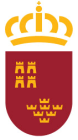 Región de MurciaConsejería de SaludDirección General de Salud Pública y AdiccionesServicio de Seguridad Alimentaria y ZoonosisTel. Información 968362000/012FORMULARIO NOTIFICACIÓN DE PUESTA EN EL MERCADO DE ALIMENTOS PARA GRUPOS ESPECÍFICOS DE POBLACIÓNP-2391ENTRADA EN EL ORGANO COMPETENTEREGISTRO DE ENTRADANotificación inicialCambio de Titular de la comercializaciónCambio de EtiquetaCambio de nombre comercial del productoCambio de ComposiciónCese de comercializaciónCambio de marcaCambio de domicilio industrialOtrosCambio de denominación de la razón social o del domicilio social/Cambio de denominación de la razón social o del domicilio social/Cambio de denominación de la razón social o del domicilio social/1111DATOS DEL TITULAR  DE LA COMERCIALIZACION DEL PRODUCTODATOS DEL TITULAR  DE LA COMERCIALIZACION DEL PRODUCTODATOS DEL TITULAR  DE LA COMERCIALIZACION DEL PRODUCTODATOS DEL TITULAR  DE LA COMERCIALIZACION DEL PRODUCTODATOS DEL TITULAR  DE LA COMERCIALIZACION DEL PRODUCTODATOS DEL TITULAR  DE LA COMERCIALIZACION DEL PRODUCTODATOS DEL TITULAR  DE LA COMERCIALIZACION DEL PRODUCTODATOS DEL TITULAR  DE LA COMERCIALIZACION DEL PRODUCTODATOS DEL TITULAR  DE LA COMERCIALIZACION DEL PRODUCTODATOS DEL TITULAR  DE LA COMERCIALIZACION DEL PRODUCTODATOS DEL TITULAR  DE LA COMERCIALIZACION DEL PRODUCTOIDE:IDE:IDE:IDE:IDE:IDE:IDE:IDE:IDE:IDE:IDE:IDE:IDT:IDT:IDT:IDT:APELLIDOS Y NOMBRE O RAZÓN SOCIALAPELLIDOS Y NOMBRE O RAZÓN SOCIALAPELLIDOS Y NOMBRE O RAZÓN SOCIALAPELLIDOS Y NOMBRE O RAZÓN SOCIALAPELLIDOS Y NOMBRE O RAZÓN SOCIALAPELLIDOS Y NOMBRE O RAZÓN SOCIALAPELLIDOS Y NOMBRE O RAZÓN SOCIALAPELLIDOS Y NOMBRE O RAZÓN SOCIALAPELLIDOS Y NOMBRE O RAZÓN SOCIALAPELLIDOS Y NOMBRE O RAZÓN SOCIALAPELLIDOS Y NOMBRE O RAZÓN SOCIALAPELLIDOS Y NOMBRE O RAZÓN SOCIALAPELLIDOS Y NOMBRE O RAZÓN SOCIALAPELLIDOS Y NOMBRE O RAZÓN SOCIALAPELLIDOS Y NOMBRE O RAZÓN SOCIALAPELLIDOS Y NOMBRE O RAZÓN SOCIALAPELLIDOS Y NOMBRE O RAZÓN SOCIALAPELLIDOS Y NOMBRE O RAZÓN SOCIALNIF/NIE/CIFNIF/NIE/CIFNIF/NIE/CIFNIF/NIE/CIFNIF/NIE/CIFNIF/NIE/CIFNIF/NIE/CIFNIF/NIE/CIFNIF/NIE/CIFNIF/NIE/CIFNIF/NIE/CIFNª RGSEAANª RGSEAADOMICILIO SOCIALDOMICILIO SOCIALDOMICILIO SOCIALDOMICILIO SOCIALDOMICILIO SOCIALDOMICILIO SOCIALDOMICILIO SOCIALDOMICILIO SOCIALDOMICILIO SOCIALDOMICILIO SOCIALDOMICILIO SOCIALDOMICILIO SOCIALDOMICILIO SOCIALDOMICILIO SOCIALDOMICILIO SOCIALDOMICILIO SOCIALC. POSTALC. POSTALC. POSTALC. POSTALC. POSTALC. POSTALC. POSTALLOCALIDAD     LOCALIDAD     LOCALIDAD     LOCALIDAD     LOCALIDAD     LOCALIDAD     LOCALIDAD     PROVINCIADOMICILIO A EFECTOS DE NOTIFICACIONESDOMICILIO A EFECTOS DE NOTIFICACIONESDOMICILIO A EFECTOS DE NOTIFICACIONESDOMICILIO A EFECTOS DE NOTIFICACIONESDOMICILIO A EFECTOS DE NOTIFICACIONESDOMICILIO A EFECTOS DE NOTIFICACIONESDOMICILIO A EFECTOS DE NOTIFICACIONESDOMICILIO A EFECTOS DE NOTIFICACIONESDOMICILIO A EFECTOS DE NOTIFICACIONESDOMICILIO A EFECTOS DE NOTIFICACIONESDOMICILIO A EFECTOS DE NOTIFICACIONESDOMICILIO A EFECTOS DE NOTIFICACIONESDOMICILIO A EFECTOS DE NOTIFICACIONESDOMICILIO A EFECTOS DE NOTIFICACIONESDOMICILIO A EFECTOS DE NOTIFICACIONESDOMICILIO A EFECTOS DE NOTIFICACIONESC.POSTALC.POSTALC.POSTALC.POSTALC.POSTALC.POSTALC.POSTALLOCALICADLOCALICADLOCALICADLOCALICADLOCALICADLOCALICADLOCALICADPROVINCIATELÉFONO FIJOTELÉFONO FIJOTELÉFONO FIJOTELÉFONO FIJOTELÉFONO FIJOTELÉFONO FIJOTELÉFONO FIJOTELÉFONO FIJOTELÉFONO MÓVIL  A EFECTOS NOTIFICACIONESTELÉFONO MÓVIL  A EFECTOS NOTIFICACIONESTELÉFONO MÓVIL  A EFECTOS NOTIFICACIONESCORREO ELECTRÓNICO A EFECTOS DE NOTIFICACIONES CORREO ELECTRÓNICO A EFECTOS DE NOTIFICACIONES CORREO ELECTRÓNICO A EFECTOS DE NOTIFICACIONES CORREO ELECTRÓNICO A EFECTOS DE NOTIFICACIONES CORREO ELECTRÓNICO A EFECTOS DE NOTIFICACIONES CORREO ELECTRÓNICO A EFECTOS DE NOTIFICACIONES CORREO ELECTRÓNICO A EFECTOS DE NOTIFICACIONES CORREO ELECTRÓNICO A EFECTOS DE NOTIFICACIONES CORREO ELECTRÓNICO A EFECTOS DE NOTIFICACIONES CORREO ELECTRÓNICO A EFECTOS DE NOTIFICACIONES CORREO ELECTRÓNICO A EFECTOS DE NOTIFICACIONES CORREO ELECTRÓNICO A EFECTOS DE NOTIFICACIONES CORREO ELECTRÓNICO A EFECTOS DE NOTIFICACIONES CORREO ELECTRÓNICO A EFECTOS DE NOTIFICACIONES CORREO ELECTRÓNICO A EFECTOS DE NOTIFICACIONES CORREO ELECTRÓNICO A EFECTOS DE NOTIFICACIONES CORREO ELECTRÓNICO A EFECTOS DE NOTIFICACIONES CORREO ELECTRÓNICO A EFECTOS DE NOTIFICACIONES CORREO ELECTRÓNICO A EFECTOS DE NOTIFICACIONES FAXAPELLIDOS Y NOMBRE DEL SOLICITANTEAPELLIDOS Y NOMBRE DEL SOLICITANTEAPELLIDOS Y NOMBRE DEL SOLICITANTEAPELLIDOS Y NOMBRE DEL SOLICITANTEAPELLIDOS Y NOMBRE DEL SOLICITANTEAPELLIDOS Y NOMBRE DEL SOLICITANTEAPELLIDOS Y NOMBRE DEL SOLICITANTEAPELLIDOS Y NOMBRE DEL SOLICITANTEAPELLIDOS Y NOMBRE DEL SOLICITANTEAPELLIDOS Y NOMBRE DEL SOLICITANTEAPELLIDOS Y NOMBRE DEL SOLICITANTEAPELLIDOS Y NOMBRE DEL SOLICITANTEAPELLIDOS Y NOMBRE DEL SOLICITANTEAPELLIDOS Y NOMBRE DEL SOLICITANTEAPELLIDOS Y NOMBRE DEL SOLICITANTEAPELLIDOS Y NOMBRE DEL SOLICITANTEAPELLIDOS Y NOMBRE DEL SOLICITANTENIF/NIENIF/NIENIF/NIENIF/NIENIF/NIENIF/NIENIF/NIENIF/NIENIF/NIE REPRESENTANTE LEGAL APODERADO REPRESENTANTE LEGAL APODERADO REPRESENTANTE LEGAL APODERADO REPRESENTANTE LEGAL APODERADO REPRESENTANTE LEGAL APODERADO222DATOS DEL PRODUCTODATOS DEL PRODUCTODATOS DEL PRODUCTODATOS DEL PRODUCTODATOS DEL PRODUCTODATOS DEL PRODUCTODATOS DEL PRODUCTODATOS DEL PRODUCTODATOS DEL PRODUCTODATOS DEL PRODUCTODATOS DEL PRODUCTODATOS DEL PRODUCTODATOS DEL PRODUCTODATOS DEL PRODUCTODATOS DEL PRODUCTODATOS DEL PRODUCTODATOS DEL PRODUCTODATOS DEL PRODUCTODATOS DEL PRODUCTODATOS DEL PRODUCTODATOS DEL PRODUCTODATOS DEL PRODUCTODATOS DEL PRODUCTODATOS DEL PRODUCTODATOS DEL PRODUCTODATOS DEL PRODUCTODATOS DEL PRODUCTODATOS DEL PRODUCTONOMBRE COMERCIAL DEL PRODUCTONOMBRE COMERCIAL DEL PRODUCTONOMBRE COMERCIAL DEL PRODUCTONOMBRE COMERCIAL DEL PRODUCTONOMBRE COMERCIAL DEL PRODUCTONOMBRE COMERCIAL DEL PRODUCTONOMBRE COMERCIAL DEL PRODUCTONOMBRE COMERCIAL DEL PRODUCTONOMBRE COMERCIAL DEL PRODUCTONOMBRE COMERCIAL DEL PRODUCTONOMBRE COMERCIAL DEL PRODUCTONOMBRE COMERCIAL DEL PRODUCTONOMBRE COMERCIAL DEL PRODUCTONOMBRE COMERCIAL DEL PRODUCTONOMBRE COMERCIAL DEL PRODUCTONOMBRE COMERCIAL DEL PRODUCTONOMBRE COMERCIAL DEL PRODUCTONOMBRE COMERCIAL DEL PRODUCTONOMBRE COMERCIAL DEL PRODUCTONOMBRE COMERCIAL DEL PRODUCTONOMBRE COMERCIAL DEL PRODUCTOMARCA Y/O NOMBREMARCA Y/O NOMBREMARCA Y/O NOMBREMARCA Y/O NOMBREMARCA Y/O NOMBREMARCA Y/O NOMBREMARCA Y/O NOMBREMARCA Y/O NOMBREMARCA Y/O NOMBREMARCA Y/O NOMBREFORMA DE PRESENTACION (liquido, polvo, granulado, capsulas, otros. (especificar)).FORMA DE PRESENTACION (liquido, polvo, granulado, capsulas, otros. (especificar)).FORMA DE PRESENTACION (liquido, polvo, granulado, capsulas, otros. (especificar)).FORMA DE PRESENTACION (liquido, polvo, granulado, capsulas, otros. (especificar)).FORMA DE PRESENTACION (liquido, polvo, granulado, capsulas, otros. (especificar)).FORMA DE PRESENTACION (liquido, polvo, granulado, capsulas, otros. (especificar)).FORMA DE PRESENTACION (liquido, polvo, granulado, capsulas, otros. (especificar)).FORMA DE PRESENTACION (liquido, polvo, granulado, capsulas, otros. (especificar)).FORMA DE PRESENTACION (liquido, polvo, granulado, capsulas, otros. (especificar)).FORMA DE PRESENTACION (liquido, polvo, granulado, capsulas, otros. (especificar)).FORMA DE PRESENTACION (liquido, polvo, granulado, capsulas, otros. (especificar)).FORMA DE PRESENTACION (liquido, polvo, granulado, capsulas, otros. (especificar)).TIPO  Y TAMAÑO DEL ENVASE:  Nº de bolsas, cajas, botellas, viales , blíster, en gramos, mililitros, comprimidos, etcTIPO  Y TAMAÑO DEL ENVASE:  Nº de bolsas, cajas, botellas, viales , blíster, en gramos, mililitros, comprimidos, etcTIPO  Y TAMAÑO DEL ENVASE:  Nº de bolsas, cajas, botellas, viales , blíster, en gramos, mililitros, comprimidos, etcTIPO  Y TAMAÑO DEL ENVASE:  Nº de bolsas, cajas, botellas, viales , blíster, en gramos, mililitros, comprimidos, etcTIPO  Y TAMAÑO DEL ENVASE:  Nº de bolsas, cajas, botellas, viales , blíster, en gramos, mililitros, comprimidos, etcTIPO  Y TAMAÑO DEL ENVASE:  Nº de bolsas, cajas, botellas, viales , blíster, en gramos, mililitros, comprimidos, etcTIPO  Y TAMAÑO DEL ENVASE:  Nº de bolsas, cajas, botellas, viales , blíster, en gramos, mililitros, comprimidos, etcTIPO  Y TAMAÑO DEL ENVASE:  Nº de bolsas, cajas, botellas, viales , blíster, en gramos, mililitros, comprimidos, etcTIPO  Y TAMAÑO DEL ENVASE:  Nº de bolsas, cajas, botellas, viales , blíster, en gramos, mililitros, comprimidos, etcTIPO  Y TAMAÑO DEL ENVASE:  Nº de bolsas, cajas, botellas, viales , blíster, en gramos, mililitros, comprimidos, etcTIPO  Y TAMAÑO DEL ENVASE:  Nº de bolsas, cajas, botellas, viales , blíster, en gramos, mililitros, comprimidos, etcTIPO  Y TAMAÑO DEL ENVASE:  Nº de bolsas, cajas, botellas, viales , blíster, en gramos, mililitros, comprimidos, etcTIPO  Y TAMAÑO DEL ENVASE:  Nº de bolsas, cajas, botellas, viales , blíster, en gramos, mililitros, comprimidos, etcTIPO  Y TAMAÑO DEL ENVASE:  Nº de bolsas, cajas, botellas, viales , blíster, en gramos, mililitros, comprimidos, etcTIPO  Y TAMAÑO DEL ENVASE:  Nº de bolsas, cajas, botellas, viales , blíster, en gramos, mililitros, comprimidos, etcTIPO  Y TAMAÑO DEL ENVASE:  Nº de bolsas, cajas, botellas, viales , blíster, en gramos, mililitros, comprimidos, etcTIPO  Y TAMAÑO DEL ENVASE:  Nº de bolsas, cajas, botellas, viales , blíster, en gramos, mililitros, comprimidos, etcTIPO  Y TAMAÑO DEL ENVASE:  Nº de bolsas, cajas, botellas, viales , blíster, en gramos, mililitros, comprimidos, etcTIPO  Y TAMAÑO DEL ENVASE:  Nº de bolsas, cajas, botellas, viales , blíster, en gramos, mililitros, comprimidos, etcSABORESSABORESSABORESSABORESSABORESSABORESSABORESSABORESSABORESSABORESSABORESSABORESOtras características: (Ej. Marcas comerciales)Otras características: (Ej. Marcas comerciales)Otras características: (Ej. Marcas comerciales)Otras características: (Ej. Marcas comerciales)Otras características: (Ej. Marcas comerciales)Otras características: (Ej. Marcas comerciales)Otras características: (Ej. Marcas comerciales)Otras características: (Ej. Marcas comerciales)Otras características: (Ej. Marcas comerciales)Otras características: (Ej. Marcas comerciales)Otras características: (Ej. Marcas comerciales)Otras características: (Ej. Marcas comerciales)Otras características: (Ej. Marcas comerciales)Otras características: (Ej. Marcas comerciales)Otras características: (Ej. Marcas comerciales)Otras características: (Ej. Marcas comerciales)Otras características: (Ej. Marcas comerciales)Otras características: (Ej. Marcas comerciales)Otras características: (Ej. Marcas comerciales)COMPOSICIÓNCOMPOSICIÓNCOMPOSICIÓNCOMPOSICIÓNCOMPOSICIÓNCOMPOSICIÓNCOMPOSICIÓNCOMPOSICIÓNCOMPOSICIÓNCOMPOSICIÓNCOMPOSICIÓNCOMPOSICIÓNCOMPOSICIÓNCOMPOSICIÓNCOMPOSICIÓNCOMPOSICIÓNCOMPOSICIÓNCOMPOSICIÓNCOMPOSICIÓNCOMPOSICIÓNCOMPOSICIÓNCOMPOSICIÓNCOMPOSICIÓNCOMPOSICIÓNCOMPOSICIÓNPROCEDENCIA DEL PRODUCTO (PAÍS)PROCEDENCIA DEL PRODUCTO (PAÍS)PROCEDENCIA DEL PRODUCTO (PAÍS)PROCEDENCIA DEL PRODUCTO (PAÍS)PROCEDENCIA DEL PRODUCTO (PAÍS)PROCEDENCIA DEL PRODUCTO (PAÍS)DENOMINACIÓN DEL ALIMENTODENOMINACIÓN DEL ALIMENTODENOMINACIÓN DEL ALIMENTODENOMINACIÓN DEL ALIMENTODENOMINACIÓN DEL ALIMENTODENOMINACIÓN DEL ALIMENTODENOMINACIÓN DEL ALIMENTODENOMINACIÓN DEL ALIMENTODENOMINACIÓN DEL ALIMENTODENOMINACIÓN DEL ALIMENTODENOMINACIÓN DEL ALIMENTODENOMINACIÓN DEL ALIMENTODENOMINACIÓN DEL ALIMENTODENOMINACIÓN DEL ALIMENTODENOMINACIÓN DEL ALIMENTODENOMINACIÓN DEL ALIMENTODENOMINACIÓN DEL ALIMENTODENOMINACIÓN DEL ALIMENTODENOMINACIÓN DEL ALIMENTODENOMINACIÓN DEL ALIMENTODENOMINACIÓN DEL ALIMENTODENOMINACIÓN DEL ALIMENTODENOMINACIÓN DEL ALIMENTODENOMINACIÓN DEL ALIMENTODENOMINACIÓN DEL ALIMENTODENOMINACIÓN DEL ALIMENTODENOMINACIÓN DEL ALIMENTODENOMINACIÓN DEL ALIMENTODENOMINACIÓN DEL ALIMENTODENOMINACIÓN DEL ALIMENTODENOMINACIÓN DEL ALIMENTOPreparados para lactantesPreparados para lactantesPreparados para lactantesPreparados para lactantesPreparados para lactantesPreparados para lactantesPreparados para lactantesPreparados para lactantesPreparados para lactantesPreparados para lactantesPreparados para lactantesPreparados para lactantesPreparados para lactantesPreparados para lactantesPreparados para lactantesPreparados para lactantesPreparados para lactantesPreparados para lactantesPreparados para lactantesPreparados para lactantesPreparados para lactantesPreparados para lactantesPreparados para lactantesPreparados para lactantesPreparados para lactantesPreparados para lactantesPreparados de continuación elaborado a partir de hidrolizados de proteínasPreparados de continuación elaborado a partir de hidrolizados de proteínasPreparados de continuación elaborado a partir de hidrolizados de proteínasPreparados de continuación elaborado a partir de hidrolizados de proteínasPreparados de continuación elaborado a partir de hidrolizados de proteínasPreparados de continuación elaborado a partir de hidrolizados de proteínasPreparados de continuación elaborado a partir de hidrolizados de proteínasPreparados de continuación elaborado a partir de hidrolizados de proteínasPreparados de continuación elaborado a partir de hidrolizados de proteínasPreparados de continuación elaborado a partir de hidrolizados de proteínasPreparados de continuación elaborado a partir de hidrolizados de proteínasPreparados de continuación elaborado a partir de hidrolizados de proteínasPreparados de continuación elaborado a partir de hidrolizados de proteínasPreparados de continuación elaborado a partir de hidrolizados de proteínasPreparados de continuación elaborado a partir de hidrolizados de proteínasPreparados de continuación elaborado a partir de hidrolizados de proteínasPreparados de continuación elaborado a partir de hidrolizados de proteínasPreparados de continuación elaborado a partir de hidrolizados de proteínasPreparados de continuación elaborado a partir de hidrolizados de proteínasPreparados de continuación elaborado a partir de hidrolizados de proteínasPreparados de continuación elaborado a partir de hidrolizados de proteínasPreparados de continuación elaborado a partir de hidrolizados de proteínasPreparados de continuación elaborado a partir de hidrolizados de proteínasPreparados de continuación elaborado a partir de hidrolizados de proteínasPreparados de continuación elaborado a partir de hidrolizados de proteínasPreparados de continuación elaborado a partir de hidrolizados de proteínasPreparados de continuación que contenga productos distintos de los enumerados en el anexo II del Reglamento 127/2015Preparados de continuación que contenga productos distintos de los enumerados en el anexo II del Reglamento 127/2015Preparados de continuación que contenga productos distintos de los enumerados en el anexo II del Reglamento 127/2015Preparados de continuación que contenga productos distintos de los enumerados en el anexo II del Reglamento 127/2015Preparados de continuación que contenga productos distintos de los enumerados en el anexo II del Reglamento 127/2015Preparados de continuación que contenga productos distintos de los enumerados en el anexo II del Reglamento 127/2015Preparados de continuación que contenga productos distintos de los enumerados en el anexo II del Reglamento 127/2015Preparados de continuación que contenga productos distintos de los enumerados en el anexo II del Reglamento 127/2015Preparados de continuación que contenga productos distintos de los enumerados en el anexo II del Reglamento 127/2015Preparados de continuación que contenga productos distintos de los enumerados en el anexo II del Reglamento 127/2015Preparados de continuación que contenga productos distintos de los enumerados en el anexo II del Reglamento 127/2015Preparados de continuación que contenga productos distintos de los enumerados en el anexo II del Reglamento 127/2015Preparados de continuación que contenga productos distintos de los enumerados en el anexo II del Reglamento 127/2015Preparados de continuación que contenga productos distintos de los enumerados en el anexo II del Reglamento 127/2015Preparados de continuación que contenga productos distintos de los enumerados en el anexo II del Reglamento 127/2015Preparados de continuación que contenga productos distintos de los enumerados en el anexo II del Reglamento 127/2015Preparados de continuación que contenga productos distintos de los enumerados en el anexo II del Reglamento 127/2015Preparados de continuación que contenga productos distintos de los enumerados en el anexo II del Reglamento 127/2015Preparados de continuación que contenga productos distintos de los enumerados en el anexo II del Reglamento 127/2015Preparados de continuación que contenga productos distintos de los enumerados en el anexo II del Reglamento 127/2015Preparados de continuación que contenga productos distintos de los enumerados en el anexo II del Reglamento 127/2015Preparados de continuación que contenga productos distintos de los enumerados en el anexo II del Reglamento 127/2015Preparados de continuación que contenga productos distintos de los enumerados en el anexo II del Reglamento 127/2015Preparados de continuación que contenga productos distintos de los enumerados en el anexo II del Reglamento 127/2015Preparados de continuación que contenga productos distintos de los enumerados en el anexo II del Reglamento 127/2015Preparados de continuación que contenga productos distintos de los enumerados en el anexo II del Reglamento 127/2015Alimentos para usos médicos  especialesAlimentos para usos médicos  especialesAlimentos para usos médicos  especialesAlimentos para usos médicos  especialesAlimentos para usos médicos  especialesAlimentos para usos médicos  especialesAlimentos para usos médicos  especialesAlimentos para usos médicos  especialesAlimentos para usos médicos  especialesAlimentos para usos médicos  especialesAlimentos para usos médicos  especialesAlimentos para usos médicos  especialesAlimentos para usos médicos  especialesAlimentos para usos médicos  especialesAlimentos para usos médicos  especialesAlimentos para usos médicos  especialesAlimentos para usos médicos  especialesAlimentos para usos médicos  especialesAlimentos para usos médicos  especialesAlimentos para usos médicos  especialesAlimentos para usos médicos  especialesAlimentos para usos médicos  especialesAlimentos para usos médicos  especialesAlimentos para usos médicos  especialesAlimentos para usos médicos  especialesAlimentos para usos médicos  especialesSustitutivos de la dieta completa para el control de pesoSustitutivos de la dieta completa para el control de pesoSustitutivos de la dieta completa para el control de pesoSustitutivos de la dieta completa para el control de pesoSustitutivos de la dieta completa para el control de pesoSustitutivos de la dieta completa para el control de pesoSustitutivos de la dieta completa para el control de pesoSustitutivos de la dieta completa para el control de pesoSustitutivos de la dieta completa para el control de pesoSustitutivos de la dieta completa para el control de pesoSustitutivos de la dieta completa para el control de pesoSustitutivos de la dieta completa para el control de pesoSustitutivos de la dieta completa para el control de pesoSustitutivos de la dieta completa para el control de pesoSustitutivos de la dieta completa para el control de pesoSustitutivos de la dieta completa para el control de pesoSustitutivos de la dieta completa para el control de pesoSustitutivos de la dieta completa para el control de pesoSustitutivos de la dieta completa para el control de pesoSustitutivos de la dieta completa para el control de pesoSustitutivos de la dieta completa para el control de pesoSustitutivos de la dieta completa para el control de pesoSustitutivos de la dieta completa para el control de pesoSustitutivos de la dieta completa para el control de pesoSustitutivos de la dieta completa para el control de pesoSustitutivos de la dieta completa para el control de peso SOLO PARA ALIMENTOS DE USOS MEDICOS ESPECIALES SOLO PARA ALIMENTOS DE USOS MEDICOS ESPECIALES SOLO PARA ALIMENTOS DE USOS MEDICOS ESPECIALES SOLO PARA ALIMENTOS DE USOS MEDICOS ESPECIALES SOLO PARA ALIMENTOS DE USOS MEDICOS ESPECIALES SOLO PARA ALIMENTOS DE USOS MEDICOS ESPECIALES SOLO PARA ALIMENTOS DE USOS MEDICOS ESPECIALES SOLO PARA ALIMENTOS DE USOS MEDICOS ESPECIALES SOLO PARA ALIMENTOS DE USOS MEDICOS ESPECIALES SOLO PARA ALIMENTOS DE USOS MEDICOS ESPECIALES SOLO PARA ALIMENTOS DE USOS MEDICOS ESPECIALES SOLO PARA ALIMENTOS DE USOS MEDICOS ESPECIALES SOLO PARA ALIMENTOS DE USOS MEDICOS ESPECIALES SOLO PARA ALIMENTOS DE USOS MEDICOS ESPECIALES SOLO PARA ALIMENTOS DE USOS MEDICOS ESPECIALES SOLO PARA ALIMENTOS DE USOS MEDICOS ESPECIALES SOLO PARA ALIMENTOS DE USOS MEDICOS ESPECIALES SOLO PARA ALIMENTOS DE USOS MEDICOS ESPECIALES SOLO PARA ALIMENTOS DE USOS MEDICOS ESPECIALES SOLO PARA ALIMENTOS DE USOS MEDICOS ESPECIALES SOLO PARA ALIMENTOS DE USOS MEDICOS ESPECIALES SOLO PARA ALIMENTOS DE USOS MEDICOS ESPECIALES SOLO PARA ALIMENTOS DE USOS MEDICOS ESPECIALES SOLO PARA ALIMENTOS DE USOS MEDICOS ESPECIALES SOLO PARA ALIMENTOS DE USOS MEDICOS ESPECIALESEl solicitante declara su intención de optar a la solicitud de inclusión del producto en la oferta de productos dietéticos del Sistema Nacional de Salud (*)El solicitante declara su intención de optar a la solicitud de inclusión del producto en la oferta de productos dietéticos del Sistema Nacional de Salud (*)El solicitante declara su intención de optar a la solicitud de inclusión del producto en la oferta de productos dietéticos del Sistema Nacional de Salud (*)El solicitante declara su intención de optar a la solicitud de inclusión del producto en la oferta de productos dietéticos del Sistema Nacional de Salud (*)El solicitante declara su intención de optar a la solicitud de inclusión del producto en la oferta de productos dietéticos del Sistema Nacional de Salud (*)El solicitante declara su intención de optar a la solicitud de inclusión del producto en la oferta de productos dietéticos del Sistema Nacional de Salud (*)El solicitante declara su intención de optar a la solicitud de inclusión del producto en la oferta de productos dietéticos del Sistema Nacional de Salud (*)El solicitante declara su intención de optar a la solicitud de inclusión del producto en la oferta de productos dietéticos del Sistema Nacional de Salud (*)El solicitante declara su intención de optar a la solicitud de inclusión del producto en la oferta de productos dietéticos del Sistema Nacional de Salud (*)El solicitante declara su intención de optar a la solicitud de inclusión del producto en la oferta de productos dietéticos del Sistema Nacional de Salud (*)El solicitante declara su intención de optar a la solicitud de inclusión del producto en la oferta de productos dietéticos del Sistema Nacional de Salud (*)El solicitante declara su intención de optar a la solicitud de inclusión del producto en la oferta de productos dietéticos del Sistema Nacional de Salud (*)El solicitante declara su intención de optar a la solicitud de inclusión del producto en la oferta de productos dietéticos del Sistema Nacional de Salud (*)El solicitante declara su intención de optar a la solicitud de inclusión del producto en la oferta de productos dietéticos del Sistema Nacional de Salud (*)El solicitante declara su intención de optar a la solicitud de inclusión del producto en la oferta de productos dietéticos del Sistema Nacional de Salud (*)El solicitante declara su intención de optar a la solicitud de inclusión del producto en la oferta de productos dietéticos del Sistema Nacional de Salud (*)El solicitante declara su intención de optar a la solicitud de inclusión del producto en la oferta de productos dietéticos del Sistema Nacional de Salud (*)El solicitante declara su intención de optar a la solicitud de inclusión del producto en la oferta de productos dietéticos del Sistema Nacional de Salud (*)El solicitante declara su intención de optar a la solicitud de inclusión del producto en la oferta de productos dietéticos del Sistema Nacional de Salud (*)El solicitante declara su intención de optar a la solicitud de inclusión del producto en la oferta de productos dietéticos del Sistema Nacional de Salud (*)El solicitante declara su intención de optar a la solicitud de inclusión del producto en la oferta de productos dietéticos del Sistema Nacional de Salud (*)El solicitante declara su intención de optar a la solicitud de inclusión del producto en la oferta de productos dietéticos del Sistema Nacional de Salud (*)El solicitante declara su intención de optar a la solicitud de inclusión del producto en la oferta de productos dietéticos del Sistema Nacional de Salud (*)El solicitante declara su intención de optar a la solicitud de inclusión del producto en la oferta de productos dietéticos del Sistema Nacional de Salud (*)El solicitante declara su intención de optar a la solicitud de inclusión del producto en la oferta de productos dietéticos del Sistema Nacional de Salud (*)(*) Para optar a la financiación el producto deberá pertenecer a algunos de los tipos enumerados en el Anexo I del Real Decreto 1025/2010 de 24 de septiembre, por el que se fijan las bases para la inclusión de los alimentos dietéticos para usos médicos especiales en la prestación de los productos dietéticos del Sistema nacional de Salud y para el establecimiento de sus importes máximos de financiación. Marcar esta casilla, no exime de los trámites necesarios para la solicitud de inclusión de los alimentos dietéticos para usos médicos especiales en la oferta de productos dietéticos del sistema nacional de salud.(*) Para optar a la financiación el producto deberá pertenecer a algunos de los tipos enumerados en el Anexo I del Real Decreto 1025/2010 de 24 de septiembre, por el que se fijan las bases para la inclusión de los alimentos dietéticos para usos médicos especiales en la prestación de los productos dietéticos del Sistema nacional de Salud y para el establecimiento de sus importes máximos de financiación. Marcar esta casilla, no exime de los trámites necesarios para la solicitud de inclusión de los alimentos dietéticos para usos médicos especiales en la oferta de productos dietéticos del sistema nacional de salud.(*) Para optar a la financiación el producto deberá pertenecer a algunos de los tipos enumerados en el Anexo I del Real Decreto 1025/2010 de 24 de septiembre, por el que se fijan las bases para la inclusión de los alimentos dietéticos para usos médicos especiales en la prestación de los productos dietéticos del Sistema nacional de Salud y para el establecimiento de sus importes máximos de financiación. Marcar esta casilla, no exime de los trámites necesarios para la solicitud de inclusión de los alimentos dietéticos para usos médicos especiales en la oferta de productos dietéticos del sistema nacional de salud.(*) Para optar a la financiación el producto deberá pertenecer a algunos de los tipos enumerados en el Anexo I del Real Decreto 1025/2010 de 24 de septiembre, por el que se fijan las bases para la inclusión de los alimentos dietéticos para usos médicos especiales en la prestación de los productos dietéticos del Sistema nacional de Salud y para el establecimiento de sus importes máximos de financiación. Marcar esta casilla, no exime de los trámites necesarios para la solicitud de inclusión de los alimentos dietéticos para usos médicos especiales en la oferta de productos dietéticos del sistema nacional de salud.(*) Para optar a la financiación el producto deberá pertenecer a algunos de los tipos enumerados en el Anexo I del Real Decreto 1025/2010 de 24 de septiembre, por el que se fijan las bases para la inclusión de los alimentos dietéticos para usos médicos especiales en la prestación de los productos dietéticos del Sistema nacional de Salud y para el establecimiento de sus importes máximos de financiación. Marcar esta casilla, no exime de los trámites necesarios para la solicitud de inclusión de los alimentos dietéticos para usos médicos especiales en la oferta de productos dietéticos del sistema nacional de salud.(*) Para optar a la financiación el producto deberá pertenecer a algunos de los tipos enumerados en el Anexo I del Real Decreto 1025/2010 de 24 de septiembre, por el que se fijan las bases para la inclusión de los alimentos dietéticos para usos médicos especiales en la prestación de los productos dietéticos del Sistema nacional de Salud y para el establecimiento de sus importes máximos de financiación. Marcar esta casilla, no exime de los trámites necesarios para la solicitud de inclusión de los alimentos dietéticos para usos médicos especiales en la oferta de productos dietéticos del sistema nacional de salud.(*) Para optar a la financiación el producto deberá pertenecer a algunos de los tipos enumerados en el Anexo I del Real Decreto 1025/2010 de 24 de septiembre, por el que se fijan las bases para la inclusión de los alimentos dietéticos para usos médicos especiales en la prestación de los productos dietéticos del Sistema nacional de Salud y para el establecimiento de sus importes máximos de financiación. Marcar esta casilla, no exime de los trámites necesarios para la solicitud de inclusión de los alimentos dietéticos para usos médicos especiales en la oferta de productos dietéticos del sistema nacional de salud.(*) Para optar a la financiación el producto deberá pertenecer a algunos de los tipos enumerados en el Anexo I del Real Decreto 1025/2010 de 24 de septiembre, por el que se fijan las bases para la inclusión de los alimentos dietéticos para usos médicos especiales en la prestación de los productos dietéticos del Sistema nacional de Salud y para el establecimiento de sus importes máximos de financiación. Marcar esta casilla, no exime de los trámites necesarios para la solicitud de inclusión de los alimentos dietéticos para usos médicos especiales en la oferta de productos dietéticos del sistema nacional de salud.(*) Para optar a la financiación el producto deberá pertenecer a algunos de los tipos enumerados en el Anexo I del Real Decreto 1025/2010 de 24 de septiembre, por el que se fijan las bases para la inclusión de los alimentos dietéticos para usos médicos especiales en la prestación de los productos dietéticos del Sistema nacional de Salud y para el establecimiento de sus importes máximos de financiación. Marcar esta casilla, no exime de los trámites necesarios para la solicitud de inclusión de los alimentos dietéticos para usos médicos especiales en la oferta de productos dietéticos del sistema nacional de salud.(*) Para optar a la financiación el producto deberá pertenecer a algunos de los tipos enumerados en el Anexo I del Real Decreto 1025/2010 de 24 de septiembre, por el que se fijan las bases para la inclusión de los alimentos dietéticos para usos médicos especiales en la prestación de los productos dietéticos del Sistema nacional de Salud y para el establecimiento de sus importes máximos de financiación. Marcar esta casilla, no exime de los trámites necesarios para la solicitud de inclusión de los alimentos dietéticos para usos médicos especiales en la oferta de productos dietéticos del sistema nacional de salud.(*) Para optar a la financiación el producto deberá pertenecer a algunos de los tipos enumerados en el Anexo I del Real Decreto 1025/2010 de 24 de septiembre, por el que se fijan las bases para la inclusión de los alimentos dietéticos para usos médicos especiales en la prestación de los productos dietéticos del Sistema nacional de Salud y para el establecimiento de sus importes máximos de financiación. Marcar esta casilla, no exime de los trámites necesarios para la solicitud de inclusión de los alimentos dietéticos para usos médicos especiales en la oferta de productos dietéticos del sistema nacional de salud.(*) Para optar a la financiación el producto deberá pertenecer a algunos de los tipos enumerados en el Anexo I del Real Decreto 1025/2010 de 24 de septiembre, por el que se fijan las bases para la inclusión de los alimentos dietéticos para usos médicos especiales en la prestación de los productos dietéticos del Sistema nacional de Salud y para el establecimiento de sus importes máximos de financiación. Marcar esta casilla, no exime de los trámites necesarios para la solicitud de inclusión de los alimentos dietéticos para usos médicos especiales en la oferta de productos dietéticos del sistema nacional de salud.(*) Para optar a la financiación el producto deberá pertenecer a algunos de los tipos enumerados en el Anexo I del Real Decreto 1025/2010 de 24 de septiembre, por el que se fijan las bases para la inclusión de los alimentos dietéticos para usos médicos especiales en la prestación de los productos dietéticos del Sistema nacional de Salud y para el establecimiento de sus importes máximos de financiación. Marcar esta casilla, no exime de los trámites necesarios para la solicitud de inclusión de los alimentos dietéticos para usos médicos especiales en la oferta de productos dietéticos del sistema nacional de salud.(*) Para optar a la financiación el producto deberá pertenecer a algunos de los tipos enumerados en el Anexo I del Real Decreto 1025/2010 de 24 de septiembre, por el que se fijan las bases para la inclusión de los alimentos dietéticos para usos médicos especiales en la prestación de los productos dietéticos del Sistema nacional de Salud y para el establecimiento de sus importes máximos de financiación. Marcar esta casilla, no exime de los trámites necesarios para la solicitud de inclusión de los alimentos dietéticos para usos médicos especiales en la oferta de productos dietéticos del sistema nacional de salud.(*) Para optar a la financiación el producto deberá pertenecer a algunos de los tipos enumerados en el Anexo I del Real Decreto 1025/2010 de 24 de septiembre, por el que se fijan las bases para la inclusión de los alimentos dietéticos para usos médicos especiales en la prestación de los productos dietéticos del Sistema nacional de Salud y para el establecimiento de sus importes máximos de financiación. Marcar esta casilla, no exime de los trámites necesarios para la solicitud de inclusión de los alimentos dietéticos para usos médicos especiales en la oferta de productos dietéticos del sistema nacional de salud.(*) Para optar a la financiación el producto deberá pertenecer a algunos de los tipos enumerados en el Anexo I del Real Decreto 1025/2010 de 24 de septiembre, por el que se fijan las bases para la inclusión de los alimentos dietéticos para usos médicos especiales en la prestación de los productos dietéticos del Sistema nacional de Salud y para el establecimiento de sus importes máximos de financiación. Marcar esta casilla, no exime de los trámites necesarios para la solicitud de inclusión de los alimentos dietéticos para usos médicos especiales en la oferta de productos dietéticos del sistema nacional de salud.(*) Para optar a la financiación el producto deberá pertenecer a algunos de los tipos enumerados en el Anexo I del Real Decreto 1025/2010 de 24 de septiembre, por el que se fijan las bases para la inclusión de los alimentos dietéticos para usos médicos especiales en la prestación de los productos dietéticos del Sistema nacional de Salud y para el establecimiento de sus importes máximos de financiación. Marcar esta casilla, no exime de los trámites necesarios para la solicitud de inclusión de los alimentos dietéticos para usos médicos especiales en la oferta de productos dietéticos del sistema nacional de salud.(*) Para optar a la financiación el producto deberá pertenecer a algunos de los tipos enumerados en el Anexo I del Real Decreto 1025/2010 de 24 de septiembre, por el que se fijan las bases para la inclusión de los alimentos dietéticos para usos médicos especiales en la prestación de los productos dietéticos del Sistema nacional de Salud y para el establecimiento de sus importes máximos de financiación. Marcar esta casilla, no exime de los trámites necesarios para la solicitud de inclusión de los alimentos dietéticos para usos médicos especiales en la oferta de productos dietéticos del sistema nacional de salud.(*) Para optar a la financiación el producto deberá pertenecer a algunos de los tipos enumerados en el Anexo I del Real Decreto 1025/2010 de 24 de septiembre, por el que se fijan las bases para la inclusión de los alimentos dietéticos para usos médicos especiales en la prestación de los productos dietéticos del Sistema nacional de Salud y para el establecimiento de sus importes máximos de financiación. Marcar esta casilla, no exime de los trámites necesarios para la solicitud de inclusión de los alimentos dietéticos para usos médicos especiales en la oferta de productos dietéticos del sistema nacional de salud.(*) Para optar a la financiación el producto deberá pertenecer a algunos de los tipos enumerados en el Anexo I del Real Decreto 1025/2010 de 24 de septiembre, por el que se fijan las bases para la inclusión de los alimentos dietéticos para usos médicos especiales en la prestación de los productos dietéticos del Sistema nacional de Salud y para el establecimiento de sus importes máximos de financiación. Marcar esta casilla, no exime de los trámites necesarios para la solicitud de inclusión de los alimentos dietéticos para usos médicos especiales en la oferta de productos dietéticos del sistema nacional de salud.(*) Para optar a la financiación el producto deberá pertenecer a algunos de los tipos enumerados en el Anexo I del Real Decreto 1025/2010 de 24 de septiembre, por el que se fijan las bases para la inclusión de los alimentos dietéticos para usos médicos especiales en la prestación de los productos dietéticos del Sistema nacional de Salud y para el establecimiento de sus importes máximos de financiación. Marcar esta casilla, no exime de los trámites necesarios para la solicitud de inclusión de los alimentos dietéticos para usos médicos especiales en la oferta de productos dietéticos del sistema nacional de salud.(*) Para optar a la financiación el producto deberá pertenecer a algunos de los tipos enumerados en el Anexo I del Real Decreto 1025/2010 de 24 de septiembre, por el que se fijan las bases para la inclusión de los alimentos dietéticos para usos médicos especiales en la prestación de los productos dietéticos del Sistema nacional de Salud y para el establecimiento de sus importes máximos de financiación. Marcar esta casilla, no exime de los trámites necesarios para la solicitud de inclusión de los alimentos dietéticos para usos médicos especiales en la oferta de productos dietéticos del sistema nacional de salud.(*) Para optar a la financiación el producto deberá pertenecer a algunos de los tipos enumerados en el Anexo I del Real Decreto 1025/2010 de 24 de septiembre, por el que se fijan las bases para la inclusión de los alimentos dietéticos para usos médicos especiales en la prestación de los productos dietéticos del Sistema nacional de Salud y para el establecimiento de sus importes máximos de financiación. Marcar esta casilla, no exime de los trámites necesarios para la solicitud de inclusión de los alimentos dietéticos para usos médicos especiales en la oferta de productos dietéticos del sistema nacional de salud.(*) Para optar a la financiación el producto deberá pertenecer a algunos de los tipos enumerados en el Anexo I del Real Decreto 1025/2010 de 24 de septiembre, por el que se fijan las bases para la inclusión de los alimentos dietéticos para usos médicos especiales en la prestación de los productos dietéticos del Sistema nacional de Salud y para el establecimiento de sus importes máximos de financiación. Marcar esta casilla, no exime de los trámites necesarios para la solicitud de inclusión de los alimentos dietéticos para usos médicos especiales en la oferta de productos dietéticos del sistema nacional de salud.(*) Para optar a la financiación el producto deberá pertenecer a algunos de los tipos enumerados en el Anexo I del Real Decreto 1025/2010 de 24 de septiembre, por el que se fijan las bases para la inclusión de los alimentos dietéticos para usos médicos especiales en la prestación de los productos dietéticos del Sistema nacional de Salud y para el establecimiento de sus importes máximos de financiación. Marcar esta casilla, no exime de los trámites necesarios para la solicitud de inclusión de los alimentos dietéticos para usos médicos especiales en la oferta de productos dietéticos del sistema nacional de salud.ES LA PRIMERA COMERCIALIZACIÓN COMO ALIMENTO PARA GRUPOS ESPECÍFICOS DE POBLACIÓNES LA PRIMERA COMERCIALIZACIÓN COMO ALIMENTO PARA GRUPOS ESPECÍFICOS DE POBLACIÓNES LA PRIMERA COMERCIALIZACIÓN COMO ALIMENTO PARA GRUPOS ESPECÍFICOS DE POBLACIÓNES LA PRIMERA COMERCIALIZACIÓN COMO ALIMENTO PARA GRUPOS ESPECÍFICOS DE POBLACIÓNES LA PRIMERA COMERCIALIZACIÓN COMO ALIMENTO PARA GRUPOS ESPECÍFICOS DE POBLACIÓNES LA PRIMERA COMERCIALIZACIÓN COMO ALIMENTO PARA GRUPOS ESPECÍFICOS DE POBLACIÓNES LA PRIMERA COMERCIALIZACIÓN COMO ALIMENTO PARA GRUPOS ESPECÍFICOS DE POBLACIÓNES LA PRIMERA COMERCIALIZACIÓN COMO ALIMENTO PARA GRUPOS ESPECÍFICOS DE POBLACIÓNES LA PRIMERA COMERCIALIZACIÓN COMO ALIMENTO PARA GRUPOS ESPECÍFICOS DE POBLACIÓNES LA PRIMERA COMERCIALIZACIÓN COMO ALIMENTO PARA GRUPOS ESPECÍFICOS DE POBLACIÓNES LA PRIMERA COMERCIALIZACIÓN COMO ALIMENTO PARA GRUPOS ESPECÍFICOS DE POBLACIÓNES LA PRIMERA COMERCIALIZACIÓN COMO ALIMENTO PARA GRUPOS ESPECÍFICOS DE POBLACIÓNES LA PRIMERA COMERCIALIZACIÓN COMO ALIMENTO PARA GRUPOS ESPECÍFICOS DE POBLACIÓNES LA PRIMERA COMERCIALIZACIÓN COMO ALIMENTO PARA GRUPOS ESPECÍFICOS DE POBLACIÓNES LA PRIMERA COMERCIALIZACIÓN COMO ALIMENTO PARA GRUPOS ESPECÍFICOS DE POBLACIÓNES LA PRIMERA COMERCIALIZACIÓN COMO ALIMENTO PARA GRUPOS ESPECÍFICOS DE POBLACIÓNES LA PRIMERA COMERCIALIZACIÓN COMO ALIMENTO PARA GRUPOS ESPECÍFICOS DE POBLACIÓNES LA PRIMERA COMERCIALIZACIÓN COMO ALIMENTO PARA GRUPOS ESPECÍFICOS DE POBLACIÓNES LA PRIMERA COMERCIALIZACIÓN COMO ALIMENTO PARA GRUPOS ESPECÍFICOS DE POBLACIÓNES LA PRIMERA COMERCIALIZACIÓN COMO ALIMENTO PARA GRUPOS ESPECÍFICOS DE POBLACIÓNES LA PRIMERA COMERCIALIZACIÓN COMO ALIMENTO PARA GRUPOS ESPECÍFICOS DE POBLACIÓN□ SI      □ NO□ SI      □ NO□ SI      □ NO□ SI      □ NO□ SI      □ NO□ SI      □ NO□ SI      □ NO□ SI      □ NO□ SI      □ NO□ SI      □ NOSE HA NOTIFICADO SU COMERIALIZACION EN OTROS PAISES DE LA UNION EUROPEA (Marcar lo que proceda, en caso afirmativo indicar cuales)SE HA NOTIFICADO SU COMERIALIZACION EN OTROS PAISES DE LA UNION EUROPEA (Marcar lo que proceda, en caso afirmativo indicar cuales)SE HA NOTIFICADO SU COMERIALIZACION EN OTROS PAISES DE LA UNION EUROPEA (Marcar lo que proceda, en caso afirmativo indicar cuales)SE HA NOTIFICADO SU COMERIALIZACION EN OTROS PAISES DE LA UNION EUROPEA (Marcar lo que proceda, en caso afirmativo indicar cuales)SE HA NOTIFICADO SU COMERIALIZACION EN OTROS PAISES DE LA UNION EUROPEA (Marcar lo que proceda, en caso afirmativo indicar cuales)SE HA NOTIFICADO SU COMERIALIZACION EN OTROS PAISES DE LA UNION EUROPEA (Marcar lo que proceda, en caso afirmativo indicar cuales)SE HA NOTIFICADO SU COMERIALIZACION EN OTROS PAISES DE LA UNION EUROPEA (Marcar lo que proceda, en caso afirmativo indicar cuales)SE HA NOTIFICADO SU COMERIALIZACION EN OTROS PAISES DE LA UNION EUROPEA (Marcar lo que proceda, en caso afirmativo indicar cuales)SE HA NOTIFICADO SU COMERIALIZACION EN OTROS PAISES DE LA UNION EUROPEA (Marcar lo que proceda, en caso afirmativo indicar cuales)SE HA NOTIFICADO SU COMERIALIZACION EN OTROS PAISES DE LA UNION EUROPEA (Marcar lo que proceda, en caso afirmativo indicar cuales)SE HA NOTIFICADO SU COMERIALIZACION EN OTROS PAISES DE LA UNION EUROPEA (Marcar lo que proceda, en caso afirmativo indicar cuales)SE HA NOTIFICADO SU COMERIALIZACION EN OTROS PAISES DE LA UNION EUROPEA (Marcar lo que proceda, en caso afirmativo indicar cuales)SE HA NOTIFICADO SU COMERIALIZACION EN OTROS PAISES DE LA UNION EUROPEA (Marcar lo que proceda, en caso afirmativo indicar cuales)SE HA NOTIFICADO SU COMERIALIZACION EN OTROS PAISES DE LA UNION EUROPEA (Marcar lo que proceda, en caso afirmativo indicar cuales)SE HA NOTIFICADO SU COMERIALIZACION EN OTROS PAISES DE LA UNION EUROPEA (Marcar lo que proceda, en caso afirmativo indicar cuales)SE HA NOTIFICADO SU COMERIALIZACION EN OTROS PAISES DE LA UNION EUROPEA (Marcar lo que proceda, en caso afirmativo indicar cuales)SE HA NOTIFICADO SU COMERIALIZACION EN OTROS PAISES DE LA UNION EUROPEA (Marcar lo que proceda, en caso afirmativo indicar cuales)SE HA NOTIFICADO SU COMERIALIZACION EN OTROS PAISES DE LA UNION EUROPEA (Marcar lo que proceda, en caso afirmativo indicar cuales)SE HA NOTIFICADO SU COMERIALIZACION EN OTROS PAISES DE LA UNION EUROPEA (Marcar lo que proceda, en caso afirmativo indicar cuales)SE HA NOTIFICADO SU COMERIALIZACION EN OTROS PAISES DE LA UNION EUROPEA (Marcar lo que proceda, en caso afirmativo indicar cuales)SE HA NOTIFICADO SU COMERIALIZACION EN OTROS PAISES DE LA UNION EUROPEA (Marcar lo que proceda, en caso afirmativo indicar cuales)□ SI      □ NO□ SI      □ NO□ SI      □ NO□ SI      □ NO□ SI      □ NO□ SI      □ NO□ SI      □ NO□ SI      □ NO□ SI      □ NO□ SI      □ NO33 DATOS DEL FABRICANTE DL PRODUCTO DATOS DEL FABRICANTE DL PRODUCTO DATOS DEL FABRICANTE DL PRODUCTO DATOS DEL FABRICANTE DL PRODUCTO DATOS DEL FABRICANTE DL PRODUCTO DATOS DEL FABRICANTE DL PRODUCTO DATOS DEL FABRICANTE DL PRODUCTO DATOS DEL FABRICANTE DL PRODUCTO DATOS DEL FABRICANTE DL PRODUCTO DATOS DEL FABRICANTE DL PRODUCTO DATOS DEL FABRICANTE DL PRODUCTO DATOS DEL FABRICANTE DL PRODUCTO DATOS DEL FABRICANTE DL PRODUCTO DATOS DEL FABRICANTE DL PRODUCTO DATOS DEL FABRICANTE DL PRODUCTO DATOS DEL FABRICANTE DL PRODUCTO DATOS DEL FABRICANTE DL PRODUCTO DATOS DEL FABRICANTE DL PRODUCTOAPELLIDOS Y NOMBRE O RAZÓN SOCIALAPELLIDOS Y NOMBRE O RAZÓN SOCIALAPELLIDOS Y NOMBRE O RAZÓN SOCIALAPELLIDOS Y NOMBRE O RAZÓN SOCIALAPELLIDOS Y NOMBRE O RAZÓN SOCIALAPELLIDOS Y NOMBRE O RAZÓN SOCIALAPELLIDOS Y NOMBRE O RAZÓN SOCIALAPELLIDOS Y NOMBRE O RAZÓN SOCIALAPELLIDOS Y NOMBRE O RAZÓN SOCIALAPELLIDOS Y NOMBRE O RAZÓN SOCIALAPELLIDOS Y NOMBRE O RAZÓN SOCIALAPELLIDOS Y NOMBRE O RAZÓN SOCIALAPELLIDOS Y NOMBRE O RAZÓN SOCIALAPELLIDOS Y NOMBRE O RAZÓN SOCIALAPELLIDOS Y NOMBRE O RAZÓN SOCIALAPELLIDOS Y NOMBRE O RAZÓN SOCIALAPELLIDOS Y NOMBRE O RAZÓN SOCIALAPELLIDOS Y NOMBRE O RAZÓN SOCIALAPELLIDOS Y NOMBRE O RAZÓN SOCIALAPELLIDOS Y NOMBRE O RAZÓN SOCIALAPELLIDOS Y NOMBRE O RAZÓN SOCIALAPELLIDOS Y NOMBRE O RAZÓN SOCIALAPELLIDOS Y NOMBRE O RAZÓN SOCIALAPELLIDOS Y NOMBRE O RAZÓN SOCIALNIF/NIE/CIFNIF/NIE/CIFNIF/NIE/CIFNIF/NIE/CIFNIF/NIE/CIFNIF/NIE/CIFNIF/NIE/CIFDOMICILIO SOCIAL DOMICILIO SOCIAL DOMICILIO SOCIAL DOMICILIO SOCIAL DOMICILIO SOCIAL DOMICILIO SOCIAL DOMICILIO SOCIAL DOMICILIO SOCIAL DOMICILIO SOCIAL DOMICILIO SOCIAL DOMICILIO SOCIAL DOMICILIO SOCIAL DOMICILIO SOCIAL DOMICILIO SOCIAL DOMICILIO SOCIAL DOMICILIO SOCIAL DOMICILIO SOCIAL DOMICILIO SOCIAL DOMICILIO SOCIAL DOMICILIO SOCIAL DOMICILIO SOCIAL DOMICILIO SOCIAL DOMICILIO SOCIAL DOMICILIO SOCIAL DOMICILIO SOCIAL DOMICILIO SOCIAL DOMICILIO SOCIAL DOMICILIO SOCIAL DOMICILIO SOCIAL DOMICILIO SOCIAL DOMICILIO SOCIAL Nª REGISTRO GENERAL SANITARIO DE EMPRESAS ALIMENTARIAS Y ALIMENTOS(EMPRESAS DE ESPAÑA)Nª REGISTRO GENERAL SANITARIO DE EMPRESAS ALIMENTARIAS Y ALIMENTOS(EMPRESAS DE ESPAÑA)Nª REGISTRO GENERAL SANITARIO DE EMPRESAS ALIMENTARIAS Y ALIMENTOS(EMPRESAS DE ESPAÑA)Nª REGISTRO GENERAL SANITARIO DE EMPRESAS ALIMENTARIAS Y ALIMENTOS(EMPRESAS DE ESPAÑA)Nª REGISTRO GENERAL SANITARIO DE EMPRESAS ALIMENTARIAS Y ALIMENTOS(EMPRESAS DE ESPAÑA)Nª REGISTRO GENERAL SANITARIO DE EMPRESAS ALIMENTARIAS Y ALIMENTOS(EMPRESAS DE ESPAÑA)Nª REGISTRO GENERAL SANITARIO DE EMPRESAS ALIMENTARIAS Y ALIMENTOS(EMPRESAS DE ESPAÑA)Nª REGISTRO GENERAL SANITARIO DE EMPRESAS ALIMENTARIAS Y ALIMENTOS(EMPRESAS DE ESPAÑA)Nª REGISTRO GENERAL SANITARIO DE EMPRESAS ALIMENTARIAS Y ALIMENTOS(EMPRESAS DE ESPAÑA)Nª REGISTRO GENERAL SANITARIO DE EMPRESAS ALIMENTARIAS Y ALIMENTOS(EMPRESAS DE ESPAÑA)Nª REGISTRO GENERAL SANITARIO DE EMPRESAS ALIMENTARIAS Y ALIMENTOS(EMPRESAS DE ESPAÑA)Nª REGISTRO GENERAL SANITARIO DE EMPRESAS ALIMENTARIAS Y ALIMENTOS(EMPRESAS DE ESPAÑA)Nª REGISTRO GENERAL SANITARIO DE EMPRESAS ALIMENTARIAS Y ALIMENTOS(EMPRESAS DE ESPAÑA)Nª REGISTRO GENERAL SANITARIO DE EMPRESAS ALIMENTARIAS Y ALIMENTOS(EMPRESAS DE ESPAÑA)Nª REGISTRO GENERAL SANITARIO DE EMPRESAS ALIMENTARIAS Y ALIMENTOS(EMPRESAS DE ESPAÑA)Nª REGISTRO GENERAL SANITARIO DE EMPRESAS ALIMENTARIAS Y ALIMENTOS(EMPRESAS DE ESPAÑA)Nª REGISTRO GENERAL SANITARIO DE EMPRESAS ALIMENTARIAS Y ALIMENTOS(EMPRESAS DE ESPAÑA)Nª REGISTRO GENERAL SANITARIO DE EMPRESAS ALIMENTARIAS Y ALIMENTOS(EMPRESAS DE ESPAÑA)Nª REGISTRO GENERAL SANITARIO DE EMPRESAS ALIMENTARIAS Y ALIMENTOS(EMPRESAS DE ESPAÑA)Nª REGISTRO GENERAL SANITARIO DE EMPRESAS ALIMENTARIAS Y ALIMENTOS(EMPRESAS DE ESPAÑA)Nª REGISTRO GENERAL SANITARIO DE EMPRESAS ALIMENTARIAS Y ALIMENTOS(EMPRESAS DE ESPAÑA)Nª REGISTRO GENERAL SANITARIO DE EMPRESAS ALIMENTARIAS Y ALIMENTOS(EMPRESAS DE ESPAÑA)Nª REGISTRO GENERAL SANITARIO DE EMPRESAS ALIMENTARIAS Y ALIMENTOS(EMPRESAS DE ESPAÑA)Nª REGISTRO GENERAL SANITARIO DE EMPRESAS ALIMENTARIAS Y ALIMENTOS(EMPRESAS DE ESPAÑA)Nª REGISTRO GENERAL SANITARIO DE EMPRESAS ALIMENTARIAS Y ALIMENTOS(EMPRESAS DE ESPAÑA)Nª REGISTRO GENERAL SANITARIO DE EMPRESAS ALIMENTARIAS Y ALIMENTOS(EMPRESAS DE ESPAÑA)Nª REGISTRO GENERAL SANITARIO DE EMPRESAS ALIMENTARIAS Y ALIMENTOS(EMPRESAS DE ESPAÑA)Nª REGISTRO GENERAL SANITARIO DE EMPRESAS ALIMENTARIAS Y ALIMENTOS(EMPRESAS DE ESPAÑA)Nª REGISTRO GENERAL SANITARIO DE EMPRESAS ALIMENTARIAS Y ALIMENTOS(EMPRESAS DE ESPAÑA)Nª REGISTRO GENERAL SANITARIO DE EMPRESAS ALIMENTARIAS Y ALIMENTOS(EMPRESAS DE ESPAÑA)Nª REGISTRO GENERAL SANITARIO DE EMPRESAS ALIMENTARIAS Y ALIMENTOS(EMPRESAS DE ESPAÑA)NOMBRE DEL PRODUCTO DE ORIGENNOMBRE DEL PRODUCTO DE ORIGENNOMBRE DEL PRODUCTO DE ORIGENNOMBRE DEL PRODUCTO DE ORIGENNOMBRE DEL PRODUCTO DE ORIGENNOMBRE DEL PRODUCTO DE ORIGENNOMBRE DEL PRODUCTO DE ORIGENNOMBRE DEL PRODUCTO DE ORIGENNOMBRE DEL PRODUCTO DE ORIGENNOMBRE DEL PRODUCTO DE ORIGENNOMBRE DEL PRODUCTO DE ORIGENNOMBRE DEL PRODUCTO DE ORIGENNOMBRE DEL PRODUCTO DE ORIGENNOMBRE DEL PRODUCTO DE ORIGENNOMBRE DEL PRODUCTO DE ORIGENNOMBRE DEL PRODUCTO DE ORIGENNOMBRE DEL PRODUCTO DE ORIGENPAIS DE ORIGENPAIS DE ORIGENPAIS DE ORIGENPAIS DE ORIGENPAIS DE ORIGENPAIS DE ORIGENPAIS DE ORIGENPAIS DE ORIGENPAIS DE ORIGENPAIS DE ORIGENPAIS DE ORIGENPAIS DE ORIGENPAIS DE ORIGENPAIS DE ORIGEN44 CAMBIO DEL NOMBRE COMERCIAL DEL PRODUCTO CAMBIO DEL NOMBRE COMERCIAL DEL PRODUCTO CAMBIO DEL NOMBRE COMERCIAL DEL PRODUCTO CAMBIO DEL NOMBRE COMERCIAL DEL PRODUCTO CAMBIO DEL NOMBRE COMERCIAL DEL PRODUCTO CAMBIO DEL NOMBRE COMERCIAL DEL PRODUCTO CAMBIO DEL NOMBRE COMERCIAL DEL PRODUCTO CAMBIO DEL NOMBRE COMERCIAL DEL PRODUCTO CAMBIO DEL NOMBRE COMERCIAL DEL PRODUCTO CAMBIO DEL NOMBRE COMERCIAL DEL PRODUCTO CAMBIO DEL NOMBRE COMERCIAL DEL PRODUCTO CAMBIO DEL NOMBRE COMERCIAL DEL PRODUCTO CAMBIO DEL NOMBRE COMERCIAL DEL PRODUCTO CAMBIO DEL NOMBRE COMERCIAL DEL PRODUCTO CAMBIO DEL NOMBRE COMERCIAL DEL PRODUCTO CAMBIO DEL NOMBRE COMERCIAL DEL PRODUCTO CAMBIO DEL NOMBRE COMERCIAL DEL PRODUCTO CAMBIO DEL NOMBRE COMERCIAL DEL PRODUCTO CAMBIO DEL NOMBRE COMERCIAL DEL PRODUCTO CAMBIO DEL NOMBRE COMERCIAL DEL PRODUCTO CAMBIO DEL NOMBRE COMERCIAL DEL PRODUCTO CAMBIO DEL NOMBRE COMERCIAL DEL PRODUCTO CAMBIO DEL NOMBRE COMERCIAL DEL PRODUCTO CAMBIO DEL NOMBRE COMERCIAL DEL PRODUCTO CAMBIO DEL NOMBRE COMERCIAL DEL PRODUCTO CAMBIO DEL NOMBRE COMERCIAL DEL PRODUCTONUEVO NOMBRE QUE SE COMUNICANUEVO NOMBRE QUE SE COMUNICANUEVO NOMBRE QUE SE COMUNICANUEVO NOMBRE QUE SE COMUNICANUEVO NOMBRE QUE SE COMUNICANUEVO NOMBRE QUE SE COMUNICANUEVO NOMBRE QUE SE COMUNICANUEVO NOMBRE QUE SE COMUNICANUEVO NOMBRE QUE SE COMUNICANUEVO NOMBRE QUE SE COMUNICANUEVO NOMBRE QUE SE COMUNICANUEVO NOMBRE QUE SE COMUNICANUEVO NOMBRE QUE SE COMUNICANOMBRE DEL PRODUCTO TAL Y COMO SE COMERCIALIZÓ ANTERIORMENTENOMBRE DEL PRODUCTO TAL Y COMO SE COMERCIALIZÓ ANTERIORMENTENOMBRE DEL PRODUCTO TAL Y COMO SE COMERCIALIZÓ ANTERIORMENTENOMBRE DEL PRODUCTO TAL Y COMO SE COMERCIALIZÓ ANTERIORMENTENOMBRE DEL PRODUCTO TAL Y COMO SE COMERCIALIZÓ ANTERIORMENTENOMBRE DEL PRODUCTO TAL Y COMO SE COMERCIALIZÓ ANTERIORMENTENOMBRE DEL PRODUCTO TAL Y COMO SE COMERCIALIZÓ ANTERIORMENTENOMBRE DEL PRODUCTO TAL Y COMO SE COMERCIALIZÓ ANTERIORMENTENOMBRE DEL PRODUCTO TAL Y COMO SE COMERCIALIZÓ ANTERIORMENTENOMBRE DEL PRODUCTO TAL Y COMO SE COMERCIALIZÓ ANTERIORMENTENOMBRE DEL PRODUCTO TAL Y COMO SE COMERCIALIZÓ ANTERIORMENTENOMBRE DEL PRODUCTO TAL Y COMO SE COMERCIALIZÓ ANTERIORMENTENOMBRE DEL PRODUCTO TAL Y COMO SE COMERCIALIZÓ ANTERIORMENTENOMBRE DEL PRODUCTO TAL Y COMO SE COMERCIALIZÓ ANTERIORMENTENOMBRE DEL PRODUCTO TAL Y COMO SE COMERCIALIZÓ ANTERIORMENTENOMBRE DEL PRODUCTO TAL Y COMO SE COMERCIALIZÓ ANTERIORMENTENOMBRE DEL PRODUCTO TAL Y COMO SE COMERCIALIZÓ ANTERIORMENTENOMBRE DEL PRODUCTO TAL Y COMO SE COMERCIALIZÓ ANTERIORMENTE55CAMBIO DE MARCACAMBIO DE MARCACAMBIO DE MARCACAMBIO DE MARCACAMBIO DE MARCACAMBIO DE MARCACAMBIO DE MARCACAMBIO DE MARCACAMBIO DE MARCACAMBIO DE MARCACAMBIO DE MARCACAMBIO DE MARCACAMBIO DE MARCACAMBIO DE MARCACAMBIO DE MARCACAMBIO DE MARCACAMBIO DE MARCANUEVA MARCA QUE SE COMUNICA NUEVA MARCA QUE SE COMUNICA NUEVA MARCA QUE SE COMUNICA NUEVA MARCA QUE SE COMUNICA NUEVA MARCA QUE SE COMUNICA NUEVA MARCA QUE SE COMUNICA NUEVA MARCA QUE SE COMUNICA NUEVA MARCA QUE SE COMUNICA NUEVA MARCA QUE SE COMUNICA NUEVA MARCA QUE SE COMUNICA NUEVA MARCA QUE SE COMUNICA NUEVA MARCA QUE SE COMUNICA NUEVA MARCA QUE SE COMUNICA MARCA DEL PRODUCTO TAL Y COMO SE COMERCIALIZÓ ANTERIORMENTEMARCA DEL PRODUCTO TAL Y COMO SE COMERCIALIZÓ ANTERIORMENTEMARCA DEL PRODUCTO TAL Y COMO SE COMERCIALIZÓ ANTERIORMENTEMARCA DEL PRODUCTO TAL Y COMO SE COMERCIALIZÓ ANTERIORMENTEMARCA DEL PRODUCTO TAL Y COMO SE COMERCIALIZÓ ANTERIORMENTEMARCA DEL PRODUCTO TAL Y COMO SE COMERCIALIZÓ ANTERIORMENTEMARCA DEL PRODUCTO TAL Y COMO SE COMERCIALIZÓ ANTERIORMENTEMARCA DEL PRODUCTO TAL Y COMO SE COMERCIALIZÓ ANTERIORMENTEMARCA DEL PRODUCTO TAL Y COMO SE COMERCIALIZÓ ANTERIORMENTEMARCA DEL PRODUCTO TAL Y COMO SE COMERCIALIZÓ ANTERIORMENTEMARCA DEL PRODUCTO TAL Y COMO SE COMERCIALIZÓ ANTERIORMENTEMARCA DEL PRODUCTO TAL Y COMO SE COMERCIALIZÓ ANTERIORMENTEMARCA DEL PRODUCTO TAL Y COMO SE COMERCIALIZÓ ANTERIORMENTEMARCA DEL PRODUCTO TAL Y COMO SE COMERCIALIZÓ ANTERIORMENTEMARCA DEL PRODUCTO TAL Y COMO SE COMERCIALIZÓ ANTERIORMENTEMARCA DEL PRODUCTO TAL Y COMO SE COMERCIALIZÓ ANTERIORMENTEMARCA DEL PRODUCTO TAL Y COMO SE COMERCIALIZÓ ANTERIORMENTEMARCA DEL PRODUCTO TAL Y COMO SE COMERCIALIZÓ ANTERIORMENTE66CAMBIO DE TITULARIDADCAMBIO DE TITULARIDADCAMBIO DE TITULARIDADCAMBIO DE TITULARIDADCAMBIO DE TITULARIDADCAMBIO DE TITULARIDADCAMBIO DE TITULARIDADCAMBIO DE TITULARIDADCAMBIO DE TITULARIDADCAMBIO DE TITULARIDADCAMBIO DE TITULARIDADCAMBIO DE TITULARIDADCAMBIO DE TITULARIDADCAMBIO DE TITULARIDADCAMBIO DE TITULARIDADCAMBIO DE TITULARIDADCAMBIO DE TITULARIDADCAMBIO DE TITULARIDADAPELLIDOS Y NOMBRE O RAZON SOCIAL DEL ANTERIOR TITULARAPELLIDOS Y NOMBRE O RAZON SOCIAL DEL ANTERIOR TITULARAPELLIDOS Y NOMBRE O RAZON SOCIAL DEL ANTERIOR TITULARAPELLIDOS Y NOMBRE O RAZON SOCIAL DEL ANTERIOR TITULARAPELLIDOS Y NOMBRE O RAZON SOCIAL DEL ANTERIOR TITULARAPELLIDOS Y NOMBRE O RAZON SOCIAL DEL ANTERIOR TITULARAPELLIDOS Y NOMBRE O RAZON SOCIAL DEL ANTERIOR TITULARAPELLIDOS Y NOMBRE O RAZON SOCIAL DEL ANTERIOR TITULARAPELLIDOS Y NOMBRE O RAZON SOCIAL DEL ANTERIOR TITULARAPELLIDOS Y NOMBRE O RAZON SOCIAL DEL ANTERIOR TITULARAPELLIDOS Y NOMBRE O RAZON SOCIAL DEL ANTERIOR TITULARAPELLIDOS Y NOMBRE O RAZON SOCIAL DEL ANTERIOR TITULARAPELLIDOS Y NOMBRE O RAZON SOCIAL DEL ANTERIOR TITULARAPELLIDOS Y NOMBRE O RAZON SOCIAL DEL ANTERIOR TITULARAPELLIDOS Y NOMBRE O RAZON SOCIAL DEL ANTERIOR TITULARAPELLIDOS Y NOMBRE O RAZON SOCIAL DEL ANTERIOR TITULARAPELLIDOS Y NOMBRE O RAZON SOCIAL DEL ANTERIOR TITULARAPELLIDOS Y NOMBRE O RAZON SOCIAL DEL ANTERIOR TITULARAPELLIDOS Y NOMBRE O RAZON SOCIAL DEL ANTERIOR TITULARAPELLIDOS Y NOMBRE O RAZON SOCIAL DEL ANTERIOR TITULARAPELLIDOS Y NOMBRE O RAZON SOCIAL DEL ANTERIOR TITULARAPELLIDOS Y NOMBRE O RAZON SOCIAL DEL ANTERIOR TITULARNº RGSEAA DEL ANTERIOR TITULARNº RGSEAA DEL ANTERIOR TITULARNº RGSEAA DEL ANTERIOR TITULARNº RGSEAA DEL ANTERIOR TITULARNº RGSEAA DEL ANTERIOR TITULARNº RGSEAA DEL ANTERIOR TITULARNº RGSEAA DEL ANTERIOR TITULARNº RGSEAA DEL ANTERIOR TITULARNº RGSEAA DEL ANTERIOR TITULAR77CAMBIO DE DENOMINACION DE LA RAZON SOCIAL O DEL DOMICILIO SOCIAL/ O DEL DOMICILIO INDUSTRIALCAMBIO DE DENOMINACION DE LA RAZON SOCIAL O DEL DOMICILIO SOCIAL/ O DEL DOMICILIO INDUSTRIALCAMBIO DE DENOMINACION DE LA RAZON SOCIAL O DEL DOMICILIO SOCIAL/ O DEL DOMICILIO INDUSTRIALCAMBIO DE DENOMINACION DE LA RAZON SOCIAL O DEL DOMICILIO SOCIAL/ O DEL DOMICILIO INDUSTRIALCAMBIO DE DENOMINACION DE LA RAZON SOCIAL O DEL DOMICILIO SOCIAL/ O DEL DOMICILIO INDUSTRIALCAMBIO DE DENOMINACION DE LA RAZON SOCIAL O DEL DOMICILIO SOCIAL/ O DEL DOMICILIO INDUSTRIALCAMBIO DE DENOMINACION DE LA RAZON SOCIAL O DEL DOMICILIO SOCIAL/ O DEL DOMICILIO INDUSTRIALCAMBIO DE DENOMINACION DE LA RAZON SOCIAL O DEL DOMICILIO SOCIAL/ O DEL DOMICILIO INDUSTRIALCAMBIO DE DENOMINACION DE LA RAZON SOCIAL O DEL DOMICILIO SOCIAL/ O DEL DOMICILIO INDUSTRIALCAMBIO DE DENOMINACION DE LA RAZON SOCIAL O DEL DOMICILIO SOCIAL/ O DEL DOMICILIO INDUSTRIALCAMBIO DE DENOMINACION DE LA RAZON SOCIAL O DEL DOMICILIO SOCIAL/ O DEL DOMICILIO INDUSTRIALCAMBIO DE DENOMINACION DE LA RAZON SOCIAL O DEL DOMICILIO SOCIAL/ O DEL DOMICILIO INDUSTRIALCAMBIO DE DENOMINACION DE LA RAZON SOCIAL O DEL DOMICILIO SOCIAL/ O DEL DOMICILIO INDUSTRIALCAMBIO DE DENOMINACION DE LA RAZON SOCIAL O DEL DOMICILIO SOCIAL/ O DEL DOMICILIO INDUSTRIALCAMBIO DE DENOMINACION DE LA RAZON SOCIAL O DEL DOMICILIO SOCIAL/ O DEL DOMICILIO INDUSTRIALCAMBIO DE DENOMINACION DE LA RAZON SOCIAL O DEL DOMICILIO SOCIAL/ O DEL DOMICILIO INDUSTRIALCAMBIO DE DENOMINACION DE LA RAZON SOCIAL O DEL DOMICILIO SOCIAL/ O DEL DOMICILIO INDUSTRIALCAMBIO DE DENOMINACION DE LA RAZON SOCIAL O DEL DOMICILIO SOCIAL/ O DEL DOMICILIO INDUSTRIALCAMBIO DE DENOMINACION DE LA RAZON SOCIAL O DEL DOMICILIO SOCIAL/ O DEL DOMICILIO INDUSTRIALCAMBIO DE DENOMINACION DE LA RAZON SOCIAL O DEL DOMICILIO SOCIAL/ O DEL DOMICILIO INDUSTRIALCAMBIO DE DENOMINACION DE LA RAZON SOCIAL O DEL DOMICILIO SOCIAL/ O DEL DOMICILIO INDUSTRIALCAMBIO DE DENOMINACION DE LA RAZON SOCIAL O DEL DOMICILIO SOCIAL/ O DEL DOMICILIO INDUSTRIALCAMBIO DE DENOMINACION DE LA RAZON SOCIAL O DEL DOMICILIO SOCIAL/ O DEL DOMICILIO INDUSTRIALCAMBIO DE DENOMINACION DE LA RAZON SOCIAL O DEL DOMICILIO SOCIAL/ O DEL DOMICILIO INDUSTRIALCAMBIO DE DENOMINACION DE LA RAZON SOCIAL O DEL DOMICILIO SOCIAL/ O DEL DOMICILIO INDUSTRIALCAMBIO DE DENOMINACION DE LA RAZON SOCIAL O DEL DOMICILIO SOCIAL/ O DEL DOMICILIO INDUSTRIALCAMBIO DE DENOMINACION DE LA RAZON SOCIAL O DEL DOMICILIO SOCIAL/ O DEL DOMICILIO INDUSTRIALCAMBIO DE DENOMINACION DE LA RAZON SOCIAL O DEL DOMICILIO SOCIAL/ O DEL DOMICILIO INDUSTRIALCAMBIO DE DENOMINACION DE LA RAZON SOCIAL O DEL DOMICILIO SOCIAL/ O DEL DOMICILIO INDUSTRIAL SOCIAL.………… SOCIAL.………… SOCIAL.………… SOCIAL.………… SOCIAL.………… SOCIAL.………… SOCIAL.…………DOMICILIO ANTERIOR (calle, plaza, etc., y número) Adjuntar copia del C.I.F. de la sociedad, N.I.F del titular o copia de la escritura pública donde figure dicho cambio.DOMICILIO ANTERIOR (calle, plaza, etc., y número) Adjuntar copia del C.I.F. de la sociedad, N.I.F del titular o copia de la escritura pública donde figure dicho cambio.DOMICILIO ANTERIOR (calle, plaza, etc., y número) Adjuntar copia del C.I.F. de la sociedad, N.I.F del titular o copia de la escritura pública donde figure dicho cambio.DOMICILIO ANTERIOR (calle, plaza, etc., y número) Adjuntar copia del C.I.F. de la sociedad, N.I.F del titular o copia de la escritura pública donde figure dicho cambio.DOMICILIO ANTERIOR (calle, plaza, etc., y número) Adjuntar copia del C.I.F. de la sociedad, N.I.F del titular o copia de la escritura pública donde figure dicho cambio.DOMICILIO ANTERIOR (calle, plaza, etc., y número) Adjuntar copia del C.I.F. de la sociedad, N.I.F del titular o copia de la escritura pública donde figure dicho cambio.DOMICILIO ANTERIOR (calle, plaza, etc., y número) Adjuntar copia del C.I.F. de la sociedad, N.I.F del titular o copia de la escritura pública donde figure dicho cambio.DOMICILIO ANTERIOR (calle, plaza, etc., y número) Adjuntar copia del C.I.F. de la sociedad, N.I.F del titular o copia de la escritura pública donde figure dicho cambio.DOMICILIO ANTERIOR (calle, plaza, etc., y número) Adjuntar copia del C.I.F. de la sociedad, N.I.F del titular o copia de la escritura pública donde figure dicho cambio.DOMICILIO ANTERIOR (calle, plaza, etc., y número) Adjuntar copia del C.I.F. de la sociedad, N.I.F del titular o copia de la escritura pública donde figure dicho cambio.DOMICILIO ANTERIOR (calle, plaza, etc., y número) Adjuntar copia del C.I.F. de la sociedad, N.I.F del titular o copia de la escritura pública donde figure dicho cambio.DOMICILIO ANTERIOR (calle, plaza, etc., y número) Adjuntar copia del C.I.F. de la sociedad, N.I.F del titular o copia de la escritura pública donde figure dicho cambio.DOMICILIO ANTERIOR (calle, plaza, etc., y número) Adjuntar copia del C.I.F. de la sociedad, N.I.F del titular o copia de la escritura pública donde figure dicho cambio.DOMICILIO ANTERIOR (calle, plaza, etc., y número) Adjuntar copia del C.I.F. de la sociedad, N.I.F del titular o copia de la escritura pública donde figure dicho cambio.DOMICILIO ANTERIOR (calle, plaza, etc., y número) Adjuntar copia del C.I.F. de la sociedad, N.I.F del titular o copia de la escritura pública donde figure dicho cambio.DOMICILIO ANTERIOR (calle, plaza, etc., y número) Adjuntar copia del C.I.F. de la sociedad, N.I.F del titular o copia de la escritura pública donde figure dicho cambio.DOMICILIO ANTERIOR (calle, plaza, etc., y número) Adjuntar copia del C.I.F. de la sociedad, N.I.F del titular o copia de la escritura pública donde figure dicho cambio.DOMICILIO ANTERIOR (calle, plaza, etc., y número) Adjuntar copia del C.I.F. de la sociedad, N.I.F del titular o copia de la escritura pública donde figure dicho cambio.DOMICILIO ANTERIOR (calle, plaza, etc., y número) Adjuntar copia del C.I.F. de la sociedad, N.I.F del titular o copia de la escritura pública donde figure dicho cambio.DOMICILIO ANTERIOR (calle, plaza, etc., y número) Adjuntar copia del C.I.F. de la sociedad, N.I.F del titular o copia de la escritura pública donde figure dicho cambio.DOMICILIO ANTERIOR (calle, plaza, etc., y número) Adjuntar copia del C.I.F. de la sociedad, N.I.F del titular o copia de la escritura pública donde figure dicho cambio. SOCIAL.………… SOCIAL.………… SOCIAL.………… SOCIAL.………… SOCIAL.………… SOCIAL.………… SOCIAL.…………DOMICILIO ANTERIOR (calle, plaza, etc., y número) Adjuntar copia del C.I.F. de la sociedad, N.I.F del titular o copia de la escritura pública donde figure dicho cambio.DOMICILIO ANTERIOR (calle, plaza, etc., y número) Adjuntar copia del C.I.F. de la sociedad, N.I.F del titular o copia de la escritura pública donde figure dicho cambio.DOMICILIO ANTERIOR (calle, plaza, etc., y número) Adjuntar copia del C.I.F. de la sociedad, N.I.F del titular o copia de la escritura pública donde figure dicho cambio.DOMICILIO ANTERIOR (calle, plaza, etc., y número) Adjuntar copia del C.I.F. de la sociedad, N.I.F del titular o copia de la escritura pública donde figure dicho cambio.DOMICILIO ANTERIOR (calle, plaza, etc., y número) Adjuntar copia del C.I.F. de la sociedad, N.I.F del titular o copia de la escritura pública donde figure dicho cambio.DOMICILIO ANTERIOR (calle, plaza, etc., y número) Adjuntar copia del C.I.F. de la sociedad, N.I.F del titular o copia de la escritura pública donde figure dicho cambio.DOMICILIO ANTERIOR (calle, plaza, etc., y número) Adjuntar copia del C.I.F. de la sociedad, N.I.F del titular o copia de la escritura pública donde figure dicho cambio.DOMICILIO ANTERIOR (calle, plaza, etc., y número) Adjuntar copia del C.I.F. de la sociedad, N.I.F del titular o copia de la escritura pública donde figure dicho cambio.DOMICILIO ANTERIOR (calle, plaza, etc., y número) Adjuntar copia del C.I.F. de la sociedad, N.I.F del titular o copia de la escritura pública donde figure dicho cambio.DOMICILIO ANTERIOR (calle, plaza, etc., y número) Adjuntar copia del C.I.F. de la sociedad, N.I.F del titular o copia de la escritura pública donde figure dicho cambio.DOMICILIO ANTERIOR (calle, plaza, etc., y número) Adjuntar copia del C.I.F. de la sociedad, N.I.F del titular o copia de la escritura pública donde figure dicho cambio.DOMICILIO ANTERIOR (calle, plaza, etc., y número) Adjuntar copia del C.I.F. de la sociedad, N.I.F del titular o copia de la escritura pública donde figure dicho cambio.DOMICILIO ANTERIOR (calle, plaza, etc., y número) Adjuntar copia del C.I.F. de la sociedad, N.I.F del titular o copia de la escritura pública donde figure dicho cambio.DOMICILIO ANTERIOR (calle, plaza, etc., y número) Adjuntar copia del C.I.F. de la sociedad, N.I.F del titular o copia de la escritura pública donde figure dicho cambio.DOMICILIO ANTERIOR (calle, plaza, etc., y número) Adjuntar copia del C.I.F. de la sociedad, N.I.F del titular o copia de la escritura pública donde figure dicho cambio.DOMICILIO ANTERIOR (calle, plaza, etc., y número) Adjuntar copia del C.I.F. de la sociedad, N.I.F del titular o copia de la escritura pública donde figure dicho cambio.DOMICILIO ANTERIOR (calle, plaza, etc., y número) Adjuntar copia del C.I.F. de la sociedad, N.I.F del titular o copia de la escritura pública donde figure dicho cambio.DOMICILIO ANTERIOR (calle, plaza, etc., y número) Adjuntar copia del C.I.F. de la sociedad, N.I.F del titular o copia de la escritura pública donde figure dicho cambio.DOMICILIO ANTERIOR (calle, plaza, etc., y número) Adjuntar copia del C.I.F. de la sociedad, N.I.F del titular o copia de la escritura pública donde figure dicho cambio.DOMICILIO ANTERIOR (calle, plaza, etc., y número) Adjuntar copia del C.I.F. de la sociedad, N.I.F del titular o copia de la escritura pública donde figure dicho cambio.DOMICILIO ANTERIOR (calle, plaza, etc., y número) Adjuntar copia del C.I.F. de la sociedad, N.I.F del titular o copia de la escritura pública donde figure dicho cambio. SOCIAL.………… SOCIAL.………… SOCIAL.………… SOCIAL.………… SOCIAL.………… SOCIAL.………… SOCIAL.…………DOMICILIO ANTERIOR (calle, plaza, etc., y número) Adjuntar copia del C.I.F. de la sociedad, N.I.F del titular o copia de la escritura pública donde figure dicho cambio.DOMICILIO ANTERIOR (calle, plaza, etc., y número) Adjuntar copia del C.I.F. de la sociedad, N.I.F del titular o copia de la escritura pública donde figure dicho cambio.DOMICILIO ANTERIOR (calle, plaza, etc., y número) Adjuntar copia del C.I.F. de la sociedad, N.I.F del titular o copia de la escritura pública donde figure dicho cambio.DOMICILIO ANTERIOR (calle, plaza, etc., y número) Adjuntar copia del C.I.F. de la sociedad, N.I.F del titular o copia de la escritura pública donde figure dicho cambio.DOMICILIO ANTERIOR (calle, plaza, etc., y número) Adjuntar copia del C.I.F. de la sociedad, N.I.F del titular o copia de la escritura pública donde figure dicho cambio.DOMICILIO ANTERIOR (calle, plaza, etc., y número) Adjuntar copia del C.I.F. de la sociedad, N.I.F del titular o copia de la escritura pública donde figure dicho cambio.DOMICILIO ANTERIOR (calle, plaza, etc., y número) Adjuntar copia del C.I.F. de la sociedad, N.I.F del titular o copia de la escritura pública donde figure dicho cambio.DOMICILIO ANTERIOR (calle, plaza, etc., y número) Adjuntar copia del C.I.F. de la sociedad, N.I.F del titular o copia de la escritura pública donde figure dicho cambio.DOMICILIO ANTERIOR (calle, plaza, etc., y número) Adjuntar copia del C.I.F. de la sociedad, N.I.F del titular o copia de la escritura pública donde figure dicho cambio.DOMICILIO ANTERIOR (calle, plaza, etc., y número) Adjuntar copia del C.I.F. de la sociedad, N.I.F del titular o copia de la escritura pública donde figure dicho cambio.DOMICILIO ANTERIOR (calle, plaza, etc., y número) Adjuntar copia del C.I.F. de la sociedad, N.I.F del titular o copia de la escritura pública donde figure dicho cambio.DOMICILIO ANTERIOR (calle, plaza, etc., y número) Adjuntar copia del C.I.F. de la sociedad, N.I.F del titular o copia de la escritura pública donde figure dicho cambio.DOMICILIO ANTERIOR (calle, plaza, etc., y número) Adjuntar copia del C.I.F. de la sociedad, N.I.F del titular o copia de la escritura pública donde figure dicho cambio.DOMICILIO ANTERIOR (calle, plaza, etc., y número) Adjuntar copia del C.I.F. de la sociedad, N.I.F del titular o copia de la escritura pública donde figure dicho cambio.DOMICILIO ANTERIOR (calle, plaza, etc., y número) Adjuntar copia del C.I.F. de la sociedad, N.I.F del titular o copia de la escritura pública donde figure dicho cambio.DOMICILIO ANTERIOR (calle, plaza, etc., y número) Adjuntar copia del C.I.F. de la sociedad, N.I.F del titular o copia de la escritura pública donde figure dicho cambio.DOMICILIO ANTERIOR (calle, plaza, etc., y número) Adjuntar copia del C.I.F. de la sociedad, N.I.F del titular o copia de la escritura pública donde figure dicho cambio.DOMICILIO ANTERIOR (calle, plaza, etc., y número) Adjuntar copia del C.I.F. de la sociedad, N.I.F del titular o copia de la escritura pública donde figure dicho cambio.DOMICILIO ANTERIOR (calle, plaza, etc., y número) Adjuntar copia del C.I.F. de la sociedad, N.I.F del titular o copia de la escritura pública donde figure dicho cambio.DOMICILIO ANTERIOR (calle, plaza, etc., y número) Adjuntar copia del C.I.F. de la sociedad, N.I.F del titular o copia de la escritura pública donde figure dicho cambio.DOMICILIO ANTERIOR (calle, plaza, etc., y número) Adjuntar copia del C.I.F. de la sociedad, N.I.F del titular o copia de la escritura pública donde figure dicho cambio. INDUSTRIAL........... INDUSTRIAL........... INDUSTRIAL........... INDUSTRIAL........... INDUSTRIAL........... INDUSTRIAL........... INDUSTRIAL...........DOMICILIO ANTERIOR (calle, plaza, etc., y número Adjuntar plano o croquis de las instalaciones, donde figure la distribución en planta y localización de la maquinariaDOMICILIO ANTERIOR (calle, plaza, etc., y número Adjuntar plano o croquis de las instalaciones, donde figure la distribución en planta y localización de la maquinariaDOMICILIO ANTERIOR (calle, plaza, etc., y número Adjuntar plano o croquis de las instalaciones, donde figure la distribución en planta y localización de la maquinariaDOMICILIO ANTERIOR (calle, plaza, etc., y número Adjuntar plano o croquis de las instalaciones, donde figure la distribución en planta y localización de la maquinariaDOMICILIO ANTERIOR (calle, plaza, etc., y número Adjuntar plano o croquis de las instalaciones, donde figure la distribución en planta y localización de la maquinariaDOMICILIO ANTERIOR (calle, plaza, etc., y número Adjuntar plano o croquis de las instalaciones, donde figure la distribución en planta y localización de la maquinariaDOMICILIO ANTERIOR (calle, plaza, etc., y número Adjuntar plano o croquis de las instalaciones, donde figure la distribución en planta y localización de la maquinariaDOMICILIO ANTERIOR (calle, plaza, etc., y número Adjuntar plano o croquis de las instalaciones, donde figure la distribución en planta y localización de la maquinariaDOMICILIO ANTERIOR (calle, plaza, etc., y número Adjuntar plano o croquis de las instalaciones, donde figure la distribución en planta y localización de la maquinariaDOMICILIO ANTERIOR (calle, plaza, etc., y número Adjuntar plano o croquis de las instalaciones, donde figure la distribución en planta y localización de la maquinariaDOMICILIO ANTERIOR (calle, plaza, etc., y número Adjuntar plano o croquis de las instalaciones, donde figure la distribución en planta y localización de la maquinariaDOMICILIO ANTERIOR (calle, plaza, etc., y número Adjuntar plano o croquis de las instalaciones, donde figure la distribución en planta y localización de la maquinariaDOMICILIO ANTERIOR (calle, plaza, etc., y número Adjuntar plano o croquis de las instalaciones, donde figure la distribución en planta y localización de la maquinariaDOMICILIO ANTERIOR (calle, plaza, etc., y número Adjuntar plano o croquis de las instalaciones, donde figure la distribución en planta y localización de la maquinariaDOMICILIO ANTERIOR (calle, plaza, etc., y número Adjuntar plano o croquis de las instalaciones, donde figure la distribución en planta y localización de la maquinariaDOMICILIO ANTERIOR (calle, plaza, etc., y número Adjuntar plano o croquis de las instalaciones, donde figure la distribución en planta y localización de la maquinariaDOMICILIO ANTERIOR (calle, plaza, etc., y número Adjuntar plano o croquis de las instalaciones, donde figure la distribución en planta y localización de la maquinariaDOMICILIO ANTERIOR (calle, plaza, etc., y número Adjuntar plano o croquis de las instalaciones, donde figure la distribución en planta y localización de la maquinariaDOMICILIO ANTERIOR (calle, plaza, etc., y número Adjuntar plano o croquis de las instalaciones, donde figure la distribución en planta y localización de la maquinariaDOMICILIO ANTERIOR (calle, plaza, etc., y número Adjuntar plano o croquis de las instalaciones, donde figure la distribución en planta y localización de la maquinariaDOMICILIO ANTERIOR (calle, plaza, etc., y número Adjuntar plano o croquis de las instalaciones, donde figure la distribución en planta y localización de la maquinaria88CAMBIO DE COMPOSICION CAMBIO DE COMPOSICION CAMBIO DE COMPOSICION CAMBIO DE COMPOSICION CAMBIO DE COMPOSICION CAMBIO DE COMPOSICION CAMBIO DE COMPOSICION CAMBIO DE COMPOSICION CAMBIO DE COMPOSICION CAMBIO DE COMPOSICION CAMBIO DE COMPOSICION CAMBIO DE COMPOSICION CAMBIO DE COMPOSICION CAMBIO DE COMPOSICION CAMBIO DE COMPOSICION CAMBIO DE COMPOSICION CAMBIO DE COMPOSICION INDICAR CAMBIOS EFECTUADOSINDICAR CAMBIOS EFECTUADOSINDICAR CAMBIOS EFECTUADOSINDICAR CAMBIOS EFECTUADOSINDICAR CAMBIOS EFECTUADOSINDICAR CAMBIOS EFECTUADOSINDICAR CAMBIOS EFECTUADOSINDICAR CAMBIOS EFECTUADOSINDICAR CAMBIOS EFECTUADOSINDICAR CAMBIOS EFECTUADOSINDICAR CAMBIOS EFECTUADOSINDICAR CAMBIOS EFECTUADOSINDICAR CAMBIOS EFECTUADOSINDICAR CAMBIOS EFECTUADOSINDICAR CAMBIOS EFECTUADOSINDICAR CAMBIOS EFECTUADOSINDICAR CAMBIOS EFECTUADOSINDICAR CAMBIOS EFECTUADOSINDICAR CAMBIOS EFECTUADOSINDICAR CAMBIOS EFECTUADOSINDICAR CAMBIOS EFECTUADOSINDICAR CAMBIOS EFECTUADOSINDICAR CAMBIOS EFECTUADOSINDICAR CAMBIOS EFECTUADOSINDICAR CAMBIOS EFECTUADOSINDICAR CAMBIOS EFECTUADOSINDICAR CAMBIOS EFECTUADOSINDICAR CAMBIOS EFECTUADOSINDICAR CAMBIOS EFECTUADOSINDICAR CAMBIOS EFECTUADOSINDICAR CAMBIOS EFECTUADOS99CAMBIO DE ETIQUETACAMBIO DE ETIQUETACAMBIO DE ETIQUETACAMBIO DE ETIQUETACAMBIO DE ETIQUETACAMBIO DE ETIQUETACAMBIO DE ETIQUETACAMBIO DE ETIQUETACAMBIO DE ETIQUETACAMBIO DE ETIQUETACAMBIO DE ETIQUETACAMBIO DE ETIQUETACAMBIO DE ETIQUETACAMBIO DE ETIQUETACAMBIO DE ETIQUETACAMBIO DE ETIQUETACAMBIO DE ETIQUETAADJUNTAR ETIQUETA ORIGINAL DEL ENVASE, EMBALAJE Y FOLLETO QUE ACOMPAÑA ALL PRODUICTO TAL COMO SE COMERCIALIZÓ ANTERIORMENTEADJUNTAR ETIQUETA ORIGINAL DEL ENVASE, EMBALAJE Y FOLLETO QUE ACOMPAÑA ALL PRODUICTO TAL COMO SE COMERCIALIZÓ ANTERIORMENTEADJUNTAR ETIQUETA ORIGINAL DEL ENVASE, EMBALAJE Y FOLLETO QUE ACOMPAÑA ALL PRODUICTO TAL COMO SE COMERCIALIZÓ ANTERIORMENTEADJUNTAR ETIQUETA ORIGINAL DEL ENVASE, EMBALAJE Y FOLLETO QUE ACOMPAÑA ALL PRODUICTO TAL COMO SE COMERCIALIZÓ ANTERIORMENTEADJUNTAR ETIQUETA ORIGINAL DEL ENVASE, EMBALAJE Y FOLLETO QUE ACOMPAÑA ALL PRODUICTO TAL COMO SE COMERCIALIZÓ ANTERIORMENTEADJUNTAR ETIQUETA ORIGINAL DEL ENVASE, EMBALAJE Y FOLLETO QUE ACOMPAÑA ALL PRODUICTO TAL COMO SE COMERCIALIZÓ ANTERIORMENTEADJUNTAR ETIQUETA ORIGINAL DEL ENVASE, EMBALAJE Y FOLLETO QUE ACOMPAÑA ALL PRODUICTO TAL COMO SE COMERCIALIZÓ ANTERIORMENTEADJUNTAR ETIQUETA ORIGINAL DEL ENVASE, EMBALAJE Y FOLLETO QUE ACOMPAÑA ALL PRODUICTO TAL COMO SE COMERCIALIZÓ ANTERIORMENTEADJUNTAR ETIQUETA ORIGINAL DEL ENVASE, EMBALAJE Y FOLLETO QUE ACOMPAÑA ALL PRODUICTO TAL COMO SE COMERCIALIZÓ ANTERIORMENTEADJUNTAR ETIQUETA ORIGINAL DEL ENVASE, EMBALAJE Y FOLLETO QUE ACOMPAÑA ALL PRODUICTO TAL COMO SE COMERCIALIZÓ ANTERIORMENTEADJUNTAR ETIQUETA ORIGINAL DEL ENVASE, EMBALAJE Y FOLLETO QUE ACOMPAÑA ALL PRODUICTO TAL COMO SE COMERCIALIZÓ ANTERIORMENTEADJUNTAR ETIQUETA ORIGINAL DEL ENVASE, EMBALAJE Y FOLLETO QUE ACOMPAÑA ALL PRODUICTO TAL COMO SE COMERCIALIZÓ ANTERIORMENTEADJUNTAR ETIQUETA ORIGINAL DEL ENVASE, EMBALAJE Y FOLLETO QUE ACOMPAÑA ALL PRODUICTO TAL COMO SE COMERCIALIZÓ ANTERIORMENTEADJUNTAR ETIQUETA ORIGINAL DEL ENVASE, EMBALAJE Y FOLLETO QUE ACOMPAÑA ALL PRODUICTO TAL COMO SE COMERCIALIZÓ ANTERIORMENTEADJUNTAR ETIQUETA ORIGINAL DEL ENVASE, EMBALAJE Y FOLLETO QUE ACOMPAÑA ALL PRODUICTO TAL COMO SE COMERCIALIZÓ ANTERIORMENTEADJUNTAR ETIQUETA ORIGINAL DEL ENVASE, EMBALAJE Y FOLLETO QUE ACOMPAÑA ALL PRODUICTO TAL COMO SE COMERCIALIZÓ ANTERIORMENTEADJUNTAR ETIQUETA ORIGINAL DEL ENVASE, EMBALAJE Y FOLLETO QUE ACOMPAÑA ALL PRODUICTO TAL COMO SE COMERCIALIZÓ ANTERIORMENTEADJUNTAR ETIQUETA ORIGINAL DEL ENVASE, EMBALAJE Y FOLLETO QUE ACOMPAÑA ALL PRODUICTO TAL COMO SE COMERCIALIZÓ ANTERIORMENTEADJUNTAR ETIQUETA ORIGINAL DEL ENVASE, EMBALAJE Y FOLLETO QUE ACOMPAÑA ALL PRODUICTO TAL COMO SE COMERCIALIZÓ ANTERIORMENTEADJUNTAR ETIQUETA ORIGINAL DEL ENVASE, EMBALAJE Y FOLLETO QUE ACOMPAÑA ALL PRODUICTO TAL COMO SE COMERCIALIZÓ ANTERIORMENTEADJUNTAR ETIQUETA ORIGINAL DEL ENVASE, EMBALAJE Y FOLLETO QUE ACOMPAÑA ALL PRODUICTO TAL COMO SE COMERCIALIZÓ ANTERIORMENTEADJUNTAR ETIQUETA ORIGINAL DEL ENVASE, EMBALAJE Y FOLLETO QUE ACOMPAÑA ALL PRODUICTO TAL COMO SE COMERCIALIZÓ ANTERIORMENTEADJUNTAR ETIQUETA ORIGINAL DEL ENVASE, EMBALAJE Y FOLLETO QUE ACOMPAÑA ALL PRODUICTO TAL COMO SE COMERCIALIZÓ ANTERIORMENTEADJUNTAR ETIQUETA ORIGINAL DEL ENVASE, EMBALAJE Y FOLLETO QUE ACOMPAÑA ALL PRODUICTO TAL COMO SE COMERCIALIZÓ ANTERIORMENTEADJUNTAR ETIQUETA ORIGINAL DEL ENVASE, EMBALAJE Y FOLLETO QUE ACOMPAÑA ALL PRODUICTO TAL COMO SE COMERCIALIZÓ ANTERIORMENTEADJUNTAR ETIQUETA ORIGINAL DEL ENVASE, EMBALAJE Y FOLLETO QUE ACOMPAÑA ALL PRODUICTO TAL COMO SE COMERCIALIZÓ ANTERIORMENTEADJUNTAR ETIQUETA ORIGINAL DEL ENVASE, EMBALAJE Y FOLLETO QUE ACOMPAÑA ALL PRODUICTO TAL COMO SE COMERCIALIZÓ ANTERIORMENTEADJUNTAR ETIQUETA ORIGINAL DEL ENVASE, EMBALAJE Y FOLLETO QUE ACOMPAÑA ALL PRODUICTO TAL COMO SE COMERCIALIZÓ ANTERIORMENTEADJUNTAR ETIQUETA ORIGINAL DEL ENVASE, EMBALAJE Y FOLLETO QUE ACOMPAÑA ALL PRODUICTO TAL COMO SE COMERCIALIZÓ ANTERIORMENTEADJUNTAR ETIQUETA ORIGINAL DEL ENVASE, EMBALAJE Y FOLLETO QUE ACOMPAÑA ALL PRODUICTO TAL COMO SE COMERCIALIZÓ ANTERIORMENTEADJUNTAR ETIQUETA ORIGINAL DEL ENVASE, EMBALAJE Y FOLLETO QUE ACOMPAÑA ALL PRODUICTO TAL COMO SE COMERCIALIZÓ ANTERIORMENTE1010CESE DE LA COMERCIALIZACIONCESE DE LA COMERCIALIZACIONCESE DE LA COMERCIALIZACIONCESE DE LA COMERCIALIZACIONCESE DE LA COMERCIALIZACIONCESE DE LA COMERCIALIZACIONCESE DE LA COMERCIALIZACIONCESE DE LA COMERCIALIZACIONCESE DE LA COMERCIALIZACIONCESE DE LA COMERCIALIZACIONCESE DE LA COMERCIALIZACIONCESE DE LA COMERCIALIZACIONCESE DE LA COMERCIALIZACIONCESE DE LA COMERCIALIZACIONCESE DE LA COMERCIALIZACIONCESE DE LA COMERCIALIZACIONCESE DE LA COMERCIALIZACIONNOMBRE COMERCIAL DEL PRODUCTO QUE CONSTA EN AECOSANNOMBRE COMERCIAL DEL PRODUCTO QUE CONSTA EN AECOSANNOMBRE COMERCIAL DEL PRODUCTO QUE CONSTA EN AECOSANNOMBRE COMERCIAL DEL PRODUCTO QUE CONSTA EN AECOSANNOMBRE COMERCIAL DEL PRODUCTO QUE CONSTA EN AECOSANNOMBRE COMERCIAL DEL PRODUCTO QUE CONSTA EN AECOSANNOMBRE COMERCIAL DEL PRODUCTO QUE CONSTA EN AECOSANNOMBRE COMERCIAL DEL PRODUCTO QUE CONSTA EN AECOSANNOMBRE COMERCIAL DEL PRODUCTO QUE CONSTA EN AECOSANNOMBRE COMERCIAL DEL PRODUCTO QUE CONSTA EN AECOSANNOMBRE COMERCIAL DEL PRODUCTO QUE CONSTA EN AECOSANNOMBRE COMERCIAL DEL PRODUCTO QUE CONSTA EN AECOSANNOMBRE COMERCIAL DEL PRODUCTO QUE CONSTA EN AECOSANNOMBRE COMERCIAL DEL PRODUCTO QUE CONSTA EN AECOSANNOMBRE DEL PRODUCTO CUYO CESE SE COMUNICANOMBRE DEL PRODUCTO CUYO CESE SE COMUNICANOMBRE DEL PRODUCTO CUYO CESE SE COMUNICANOMBRE DEL PRODUCTO CUYO CESE SE COMUNICANOMBRE DEL PRODUCTO CUYO CESE SE COMUNICANOMBRE DEL PRODUCTO CUYO CESE SE COMUNICANOMBRE DEL PRODUCTO CUYO CESE SE COMUNICANOMBRE DEL PRODUCTO CUYO CESE SE COMUNICANOMBRE DEL PRODUCTO CUYO CESE SE COMUNICANOMBRE DEL PRODUCTO CUYO CESE SE COMUNICANOMBRE DEL PRODUCTO CUYO CESE SE COMUNICANOMBRE DEL PRODUCTO CUYO CESE SE COMUNICANOMBRE DEL PRODUCTO CUYO CESE SE COMUNICANOMBRE DEL PRODUCTO CUYO CESE SE COMUNICANOMBRE DEL PRODUCTO CUYO CESE SE COMUNICANOMBRE DEL PRODUCTO CUYO CESE SE COMUNICANOMBRE DEL PRODUCTO CUYO CESE SE COMUNICA1111OTROSOTROSOTROSOTROSOTROSOTROSOTROSOTROSOTROSOTROSOTROSOTROSOTROSOTROSOTROSOTROSOTROSDESCRIPCION: EJ. (Modificación del diseño, modificación /ampliación de presentaciones: tipos, tamaños de envases, sabores, etc) DESCRIPCION: EJ. (Modificación del diseño, modificación /ampliación de presentaciones: tipos, tamaños de envases, sabores, etc) DESCRIPCION: EJ. (Modificación del diseño, modificación /ampliación de presentaciones: tipos, tamaños de envases, sabores, etc) DESCRIPCION: EJ. (Modificación del diseño, modificación /ampliación de presentaciones: tipos, tamaños de envases, sabores, etc) DESCRIPCION: EJ. (Modificación del diseño, modificación /ampliación de presentaciones: tipos, tamaños de envases, sabores, etc) DESCRIPCION: EJ. (Modificación del diseño, modificación /ampliación de presentaciones: tipos, tamaños de envases, sabores, etc) DESCRIPCION: EJ. (Modificación del diseño, modificación /ampliación de presentaciones: tipos, tamaños de envases, sabores, etc) DESCRIPCION: EJ. (Modificación del diseño, modificación /ampliación de presentaciones: tipos, tamaños de envases, sabores, etc) DESCRIPCION: EJ. (Modificación del diseño, modificación /ampliación de presentaciones: tipos, tamaños de envases, sabores, etc) DESCRIPCION: EJ. (Modificación del diseño, modificación /ampliación de presentaciones: tipos, tamaños de envases, sabores, etc) DESCRIPCION: EJ. (Modificación del diseño, modificación /ampliación de presentaciones: tipos, tamaños de envases, sabores, etc) DESCRIPCION: EJ. (Modificación del diseño, modificación /ampliación de presentaciones: tipos, tamaños de envases, sabores, etc) DESCRIPCION: EJ. (Modificación del diseño, modificación /ampliación de presentaciones: tipos, tamaños de envases, sabores, etc) DESCRIPCION: EJ. (Modificación del diseño, modificación /ampliación de presentaciones: tipos, tamaños de envases, sabores, etc) DESCRIPCION: EJ. (Modificación del diseño, modificación /ampliación de presentaciones: tipos, tamaños de envases, sabores, etc) DESCRIPCION: EJ. (Modificación del diseño, modificación /ampliación de presentaciones: tipos, tamaños de envases, sabores, etc) DESCRIPCION: EJ. (Modificación del diseño, modificación /ampliación de presentaciones: tipos, tamaños de envases, sabores, etc) DESCRIPCION: EJ. (Modificación del diseño, modificación /ampliación de presentaciones: tipos, tamaños de envases, sabores, etc) DESCRIPCION: EJ. (Modificación del diseño, modificación /ampliación de presentaciones: tipos, tamaños de envases, sabores, etc) DESCRIPCION: EJ. (Modificación del diseño, modificación /ampliación de presentaciones: tipos, tamaños de envases, sabores, etc) DESCRIPCION: EJ. (Modificación del diseño, modificación /ampliación de presentaciones: tipos, tamaños de envases, sabores, etc) DESCRIPCION: EJ. (Modificación del diseño, modificación /ampliación de presentaciones: tipos, tamaños de envases, sabores, etc) DESCRIPCION: EJ. (Modificación del diseño, modificación /ampliación de presentaciones: tipos, tamaños de envases, sabores, etc) DESCRIPCION: EJ. (Modificación del diseño, modificación /ampliación de presentaciones: tipos, tamaños de envases, sabores, etc) DESCRIPCION: EJ. (Modificación del diseño, modificación /ampliación de presentaciones: tipos, tamaños de envases, sabores, etc) DESCRIPCION: EJ. (Modificación del diseño, modificación /ampliación de presentaciones: tipos, tamaños de envases, sabores, etc) DESCRIPCION: EJ. (Modificación del diseño, modificación /ampliación de presentaciones: tipos, tamaños de envases, sabores, etc) DESCRIPCION: EJ. (Modificación del diseño, modificación /ampliación de presentaciones: tipos, tamaños de envases, sabores, etc) DESCRIPCION: EJ. (Modificación del diseño, modificación /ampliación de presentaciones: tipos, tamaños de envases, sabores, etc) DESCRIPCION: EJ. (Modificación del diseño, modificación /ampliación de presentaciones: tipos, tamaños de envases, sabores, etc) DESCRIPCION: EJ. (Modificación del diseño, modificación /ampliación de presentaciones: tipos, tamaños de envases, sabores, etc) 121212EJEMPLAR DEL ETIQUETADO DEL PRODUCTO CON EL QUE SE VA A COMERCIALIZAR EN ESPAÑA,EJEMPLAR DEL ETIQUETADO DEL PRODUCTO CON EL QUE SE VA A COMERCIALIZAR EN ESPAÑA,EJEMPLAR DEL ETIQUETADO DEL PRODUCTO CON EL QUE SE VA A COMERCIALIZAR EN ESPAÑA,EJEMPLAR DEL ETIQUETADO DEL PRODUCTO CON EL QUE SE VA A COMERCIALIZAR EN ESPAÑA,EJEMPLAR DEL ETIQUETADO DEL PRODUCTO CON EL QUE SE VA A COMERCIALIZAR EN ESPAÑA,EJEMPLAR DEL ETIQUETADO DEL PRODUCTO CON EL QUE SE VA A COMERCIALIZAR EN ESPAÑA,EJEMPLAR DEL ETIQUETADO DEL PRODUCTO CON EL QUE SE VA A COMERCIALIZAR EN ESPAÑA,EJEMPLAR DEL ETIQUETADO DEL PRODUCTO CON EL QUE SE VA A COMERCIALIZAR EN ESPAÑA,EJEMPLAR DEL ETIQUETADO DEL PRODUCTO CON EL QUE SE VA A COMERCIALIZAR EN ESPAÑA,EJEMPLAR DEL ETIQUETADO DEL PRODUCTO CON EL QUE SE VA A COMERCIALIZAR EN ESPAÑA,EJEMPLAR DEL ETIQUETADO DEL PRODUCTO CON EL QUE SE VA A COMERCIALIZAR EN ESPAÑA,EJEMPLAR DEL ETIQUETADO DEL PRODUCTO CON EL QUE SE VA A COMERCIALIZAR EN ESPAÑA,EJEMPLAR DEL ETIQUETADO DEL PRODUCTO CON EL QUE SE VA A COMERCIALIZAR EN ESPAÑA,EJEMPLAR DEL ETIQUETADO DEL PRODUCTO CON EL QUE SE VA A COMERCIALIZAR EN ESPAÑA,EJEMPLAR DEL ETIQUETADO DEL PRODUCTO CON EL QUE SE VA A COMERCIALIZAR EN ESPAÑA,EJEMPLAR DEL ETIQUETADO DEL PRODUCTO CON EL QUE SE VA A COMERCIALIZAR EN ESPAÑA,EJEMPLAR DEL ETIQUETADO DEL PRODUCTO CON EL QUE SE VA A COMERCIALIZAR EN ESPAÑA,EJEMPLAR DEL ETIQUETADO DEL PRODUCTO CON EL QUE SE VA A COMERCIALIZAR EN ESPAÑA,EJEMPLAR DEL ETIQUETADO DEL PRODUCTO CON EL QUE SE VA A COMERCIALIZAR EN ESPAÑA,EJEMPLAR DEL ETIQUETADO DEL PRODUCTO CON EL QUE SE VA A COMERCIALIZAR EN ESPAÑA,EJEMPLAR DEL ETIQUETADO DEL PRODUCTO CON EL QUE SE VA A COMERCIALIZAR EN ESPAÑA,EJEMPLAR DEL ETIQUETADO DEL PRODUCTO CON EL QUE SE VA A COMERCIALIZAR EN ESPAÑA,EJEMPLAR DEL ETIQUETADO DEL PRODUCTO CON EL QUE SE VA A COMERCIALIZAR EN ESPAÑA,EJEMPLAR DEL ETIQUETADO DEL PRODUCTO CON EL QUE SE VA A COMERCIALIZAR EN ESPAÑA,EJEMPLAR DEL ETIQUETADO DEL PRODUCTO CON EL QUE SE VA A COMERCIALIZAR EN ESPAÑA,EJEMPLAR DEL ETIQUETADO DEL PRODUCTO CON EL QUE SE VA A COMERCIALIZAR EN ESPAÑA,EJEMPLAR DEL ETIQUETADO DEL PRODUCTO CON EL QUE SE VA A COMERCIALIZAR EN ESPAÑA,EJEMPLAR DEL ETIQUETADO DEL PRODUCTO CON EL QUE SE VA A COMERCIALIZAR EN ESPAÑA,13EJEMPLAR DEL ETIQUETADO DEL PRODUCTO CON EL QUE SE COMERCIALIZA EN OTRO U OTROS PAÍSES DE LA UNIÓN EUROPEA.14INFORMACIÓN COMPLEMENTARIALa cumplimentación correcta de la notificación de la puesta en el mercado de los alimentos para grupos específicos de población no supone un reconocimiento de la conformidad con la legislación de aplicación, ni de los productos, ni de su etiquetado, presentación y publicidad. Así mismo, es responsabilidad del operador económico que los productos notificados e introducidos en el mercado cumplan con los requisitos generales y específicos que definan su seguridad e idoneidad.Para los productos para los que aún no se ha adoptado el acto delegado que los regule específicamente, la notificación será obligatoria a partir de la fecha de aplicación si así lo prevé su acto delegado. No obstante, podrán hacerlo de forma voluntaria a partir de la fecha de entrada en vigor.La cumplimentación correcta de la notificación de la puesta en el mercado de los alimentos para grupos específicos de población no supone un reconocimiento de la conformidad con la legislación de aplicación, ni de los productos, ni de su etiquetado, presentación y publicidad. Así mismo, es responsabilidad del operador económico que los productos notificados e introducidos en el mercado cumplan con los requisitos generales y específicos que definan su seguridad e idoneidad.Para los productos para los que aún no se ha adoptado el acto delegado que los regule específicamente, la notificación será obligatoria a partir de la fecha de aplicación si así lo prevé su acto delegado. No obstante, podrán hacerlo de forma voluntaria a partir de la fecha de entrada en vigor.15INFORMACIÓN LEGAL 1.- La inexactitud, falsedad u omisión, de carácter esencial, en cualquier dato, manifestación o documento que se acompañe o incorpore a esta Declaración o la no presentación de la misma ante  competente determinará la imposibilidad de continuar con el ejercicio del derecho o actividad afectada desde el momento en que se tenga constancia de tales hechos, sin perjuicio de las responsabilidades penales, civiles o administrativas a que hubiera lugar, de acuerdo con lo establecido en el artículo 69 de  39/2015, de 1 de octubre.2.-Cualquier modificación que se produzca respecto de la situación anterior, deberá comunicarse a esta Dirección General de Salud Pública y Adicciones. Sin perjuicio de las facultades de comprobación, control e inspección que tiene atribuida 3.- Los datos de carácter personal recogidos en este documento se van a integrar en la base de datos SISAZ del Servicio de Seguridad Alimentaria y Zoonosis, con la exclusiva finalidad de gestionar su autorización y controles sanitarios. El responsable de este fichero/tratamiento es la Dirección General de Salud Pública y Adicciones, ante cuyo titular puede el interesado ejercitar los derechos de acceso, rectificación, oposición o cancelación de datos en los términos y con los requisitos establecidos en los artículos 15 y siguientes de la Ley Orgánica 15/1999, el 13 de diciembre de Protección de Datos de Carácter Personal.Los datos de carácter personal que recoge este documento se cederán a: Agencia Española de Seguridad Alimentaria Servicio Registro General Sanitario de Alimentos, a los exclusivos efectos y con los requisitos establecidos en la citada Ley Orgánica de Protección de Datos.1.- La inexactitud, falsedad u omisión, de carácter esencial, en cualquier dato, manifestación o documento que se acompañe o incorpore a esta Declaración o la no presentación de la misma ante  competente determinará la imposibilidad de continuar con el ejercicio del derecho o actividad afectada desde el momento en que se tenga constancia de tales hechos, sin perjuicio de las responsabilidades penales, civiles o administrativas a que hubiera lugar, de acuerdo con lo establecido en el artículo 69 de  39/2015, de 1 de octubre.2.-Cualquier modificación que se produzca respecto de la situación anterior, deberá comunicarse a esta Dirección General de Salud Pública y Adicciones. Sin perjuicio de las facultades de comprobación, control e inspección que tiene atribuida 3.- Los datos de carácter personal recogidos en este documento se van a integrar en la base de datos SISAZ del Servicio de Seguridad Alimentaria y Zoonosis, con la exclusiva finalidad de gestionar su autorización y controles sanitarios. El responsable de este fichero/tratamiento es la Dirección General de Salud Pública y Adicciones, ante cuyo titular puede el interesado ejercitar los derechos de acceso, rectificación, oposición o cancelación de datos en los términos y con los requisitos establecidos en los artículos 15 y siguientes de la Ley Orgánica 15/1999, el 13 de diciembre de Protección de Datos de Carácter Personal.Los datos de carácter personal que recoge este documento se cederán a: Agencia Española de Seguridad Alimentaria Servicio Registro General Sanitario de Alimentos, a los exclusivos efectos y con los requisitos establecidos en la citada Ley Orgánica de Protección de Datos.DOCUMENTACIÓN REQUERIDADATOS DEL TITULAR DE LA COMERCIALIZACIÓN DEL PRODUCTO:Se indicará NIF*,NIE*, CIF o documento equivalente que acredite la identidad de la persona física o jurídicaSe indicará el número de registro de empresa responsable de la puesta en el mercado, conforme al Real Decreto 191/2011, de 18 de febrero, sobre Registro General Sanitario de Empresas Alimentarias y Alimentos. (B.O.E. 08.03.2011)DATOS DEL PRODUCTOPara la puesta en mercado de estos productos, se deberá: Para la puesta en mercado de estos productos, se deberá Indicar categoría del productoPreparados para lactantesPreparados de continuación elaborado a partir de hidrolizados de proteínasPreparados de continuación que contenga productos distintos de los enumerados en el anexo II del Reglamento 127/2015Alimentos para usos médicos especialesFacilitar etiqueta completa y original del producto, tanto del envase como del embalaje y folletos con los que se va a comercializar el producto en España. Asimismo la información que figura en la etiqueta deberá facilitarse en otro documento de texto que sea fácilmente legible, sobre papel o, si fuera posible, en archivo electrónico.Indicar el nombre con el que vaya a comercializarse el producto en España, la marca, forma de presentación, contenido del envase.Expresar la forma en que el producto se comercializa: líquido, polvo, granulado, cápsulas, tabletas, comprimidos, etc. y el tipo de envaseComposición del producto En el caso de Alimentos para usos médicos especiales: El solicitante ha de declarar su intención de optar a la solicitud de inclusión del producto en la oferta de productos dietéticos del Sistema Nacional de Salud.Para optar a la financiación el producto deberá pertenecer a algunos de los tipos enumerados en el Anexo I del Real Decreto 1025/2010 de 24 de septiembre, por el que se fijan las bases para la inclusión de los alimentos dietéticos para usos médicos especiales en la prestación de los productos dietéticos del Sistema nacional de Salud y para el establecimiento de sus importes máximos de financiación. Marcar esta casilla, no exime de los trámites necesarios para la solicitud de inclusión de los alimentos dietéticos para usos médicos especiales en la oferta de productos dietéticos del sistema nacional de salud. En caso de productos que estén previamente comercializados en otro país de la U.E.Documento de comunicación ante la Autoridad del País de la U.E. donde tuvo lugar la previa comunicación, o prueba de que el producto está comercializado legalmente como alimento para grupos específicos de población en dicho país y una traducción del mismo.Etiqueta original con la que se comercializa el producto en el país de la U.E. donde tuvo lugar la comunicación y traducción de la misma al castellano.Como documentación adicional con carácter no obligatorio, salvo que así lo solicite la autoridad competente, se presentará:Trabajos científicos y los datos que justifiquen la conformidad del producto. Fiche técnica, justificación de la composición y  traducción de los mismosDATOS DEL FABRICANTE DEL PRODUCTOSe indicará NIF*,NIE*, CIF de la razón socialDomicilio SocialSe indicará el número de RGSEAA en el caso de empresas de España.Nombre del producto en el país de origenCAMBIO DE NOMBRE COMERCIAL O DE MARCA DEL PRODUCTOIndicar el nuevo nombre comercial o marca y deberá adjuntarse un ejemplar del nuevo etiquetado.Adjuntar etiqueta original del envase, embalaje, folleto que acompaño al producto tal y como se comercializó anteriormente.CAMBIO DE TITULARIDADDocumento de cesión, por el cual el anterior cede al nuevo la marca, con las firmas de ambos reconocidas.NIF*, NIE* o CIF (fotocopia) DEL NUEVO TITULAR. CAMBIO DE LA DENOMINACION DE LA RAZÓN SOCIAL O DEL DOMICILIO SOCIAL O CAMBIO DE DOMICILIO INDUSTRIALCAMBIO DE COMPOSICIONIndicar motivo y justificación de los cambios realizados, adjuntar nueva ficha técnica y nuevo etiquetado del producto.CAMBIO DE ETIQUETAIndicar motivo del cambio y adjuntar:Nuevo ejemplar del etiquetadoetiqueta original del envase, embalaje, folleto que acompaño al producto tal y como se comercializó anteriormenteCESE DE COMERCIALIZACIONInstancia de solicitud normalizada, correctamente cumplimentada e indicando:Nombre comercial del producto que consta en AECOSAN Denominación del Producto cuyo cese de comercialización se comunicaOTROSDescripción: EJ. (Modificación del diseño, modificación /ampliación de presentaciones: tipos, tamaños de envases, sabores, etc.)ETIQUETADO DEL PRODUCTO CON EL QUE SE VA A COMERCIALIZAR EN ESPAÑA2 etiquetas completas y originales del envase, embalaje, collarín y folleto que acompaña al producto tal y como se comercializa en España)ETIQUETADO DEL PRODUCTO CON EL QUE COMERCIALIZA EN OTRO U OTROS PAISES DE LA UNION EUROPEAEjemplar del etiquetado del producto con el que se comercializa en otro u otros países de la Unión Europea. (Etiqueta original del envase, embalaje, collarín y folleto que acompaña al producto tal y como se comercializa)del envase, embalaje, collarín y folleto que acompaña al producto tal y como se comercializa en España)